__22.12.2017__                                                                                           724-п__с.ГрачевкаО внесении изменений в постановление администрации муниципального образования Грачевский район Оренбургской области от 09.10.2013 №1011-п     В соответствии с постановлением администрации муниципального образования Грачёвский район Оренбургской области от 17 августа 2015 года № 535-п «Об утверждении порядка разработки, реализации и оценки   эффективности муниципальных программ Грачёвского района Оренбургской области», от 12.12.2017 № 689-п «О внесении изменений   в постановление администрации муниципального образования Грачёвский район Оренбургской области от 17.08.2015 № 535-п» п о с т а н о в л я ю:     1. В постановление администрации муниципального образования Грачёвский  район Оренбургской области  от 09.10.2013 № 1011-п  «Об утверждении  муниципальной   программы «Развитие культуры Грачёвского  района на 2014-2021 годы» внести следующие изменения:          1.1 Приложение к постановлению администрации от 09.10.2013 № 1011-п изложить в новой редакции согласно приложению к настоящему постановлению.        2. Контроль за исполнением настоящего постановления возложить на заместителя главы администрации по социальным вопросам Ю.М.Бурдакову.   3. Постановление вступает в силу со дня его подписания и подлежит  размещению  на официальном сайте администрации  муниципального  образования Грачёвский район Оренбургской области и на сайте www.право-грачёвка.рф.Глава района                                                                                   О.М.СвиридовРазослано: Ю.М.Бурдаковой, финансовому отделу, организационно-правовому отделу, Счетной палате, отделу экономики, отделу культуры.МУНИЦИПАЛЬНАЯ ПРОГРАММА«Развитие культуры  Грачёвского района на 2014-2021 годы»Паспорт  муниципальной программы «Развитие культуры Грачёвского района на 2014-2021 годы»1.Общая характеристика сферы реализации муниципальной программы.         В соответствии со стратегией развития Грачёвского района  до 2021 года  и  целью политики в области  культуры  является   предоставление  в распоряжение населения  района  вне зависимости от места его проживания комплексной  инфраструктуры, способствующей духовному и культурному развитию.        Культура  как самостоятельная отрасль по своей структуре  неоднородна и представляет сферу библиотечного, клубного, музейного дела, образовательные учреждения в сфере культуры.Реализацию конституционного права жителей «на участие в культурной жизни и пользовании учреждениями культуры, на доступ к культурным ценностям» обеспечивают общедоступные учреждения культуры, в том числе и учреждения, подведомственные отделу культуры администрации МО Грачёвский район.      По мере возрастания роли культуры в обществе она перестает быть просто одной из форм удовлетворения потребностей. Вывод культуры на уровень, когда она становится активным участником социально-экономических процессов, требует определенных усилий со стороны администрации МО Грачёвский район.       Наиболее эффективным методом решения накопившихся в сфере культуры проблем является программно-целевой метод, позволяющий обеспечить комплексный подход к творческому и культурному развитию общества, личности, повысить участие населения в культурной жизни города.      В учреждениях культуры Грачёвского района требуют решения назревшие проблемы:- недостаточное финансирование на приобретение периодических изданий и пополнение библиотечных фондов; -  несоответствие сохранности требованиям условия хранения  в  музее (требуется  монтаж системы вентиляции  и  кондиционирования  воздуха, замена отопительной системы,  де монтаж крыши),   ощущается  дефицит     витрин, отсутствие манекенов, требуется  приобретение и  обновление     музейных экспонатов.  - совершенствование материального и технического оснащения и компьютеризация учреждений культуры;- недостаточное финансирование на укрепление материально-технической базы подведомственных учреждений культуры, осуществление переподготовки кадров.       Реализация муниципальной программы «Развитие культуры Грачёвского района» на 2014-2021 годы   будет способствовать:- созданию условий для повышения качества и разнообразия услуг в сфере культуры, стимулирования новых направлений в культурно-досуговой деятельности, продвижения творческого продукта для формирования положительного образа Грачёвского района, обеспечения улучшения доступа населения к культурным ценностям;- улучшению качества предоставляемых образовательных услуг в сфере культуры и совершенствования материально-технической базы   Детской школы искусств;- компьютеризации библиотечного дела, расширяющей возможности доступа населения к информации (создание «модельных библиотек», сводных электронных каталогов и сохранение библиотечных фондов (оцифровка, перенос на электронные носители), как важнейшей части культурного достояния Грачёвского района;- укреплению материально-технической базы подведомственных учреждений культуры (СДК, СК), осуществлению переподготовки кадров, проведению целенаправленных организационно-управленческих мероприятий, направленных на проведение реформы бюджетных учреждений, в связи с принятием Федерального Закона от 8 мая 2010 года № 83-ФЗ «О внесении изменений в отдельные законодательные акты Российской Федерации в связи с совершенствованием правового положения государственных (муниципальных) учреждений».    Следует отметить, что реализация Программы сопряжена с рисками, которые могут препятствовать достижению запланированных результатов.        К числу  частично управляемых рисков  относится:- изменение  федерального или областного законодательства;- дефицит в отрасли  культуры высококвалифицированных  кадров для  внедрения программно-целевых методов и механизмов  управления, ориентированных на результат, на областном и муниципальном уровнях      Основными  неуправляемыми  рисками являются  растущая  нестабильность в экономике, замедление темпов роста экономики, и как следствие, существенное  сокращение объёмов бюджетного  финансирования  сферы культуры.        В целях управления указанными рисками в процессе реализации  государственной программы предусматривается:- проведение регулярного  анализа  мероприятий государственной  программы;-перераспределение объемов финансирования  в зависимости  от динамики и темпов достижения  поставленных целей.2. Перечень    показателей (индикаторов)  муниципальной  программы.      Сведения о составе, значениях целевых показателей (индикаторов) муниципальной программы представлены в приложении № 1 к настоящей муниципальной программе.     1. Показатель (индикатор) «Доля детей, осваивающих дополнительные предпрофессиональные образовательные программы в образовательном учреждении, от общей численности учащихся в учреждении дополнительного образования»Пдоп= Чдоп/Ч ош*100% Пдоп- показатель доли детей, осваивающих дополнительные предпрофессиональные образовательные программы в образовательном учреждении.Чдоп- число детей, осваивающих дополнительные предпрофессиональные образовательные программы;Чош- число учащихся школы.   2. Показатель. Сохранение количества клубных формирований, любительских объединений на уровне прошлого года.D=H/Hp*100D- cохранение количества клубных формирований, любительских объединенийH- количество клубных формирований, любительских объединений текущего года;Hp- количество клубных формирований, любительских объединений в исходном периоде.3. Показатель. Доля экспонируемых музейных предметов и коллекций в общем количество музейных предметов основного фондаQ=V/M*100Q- Доля экспонируемых музейных предметов и коллекций в общем количество музейных предметов основного фондаV- количество экспонируемых музейных предметов и коллекцийМ- общее количество музейных предметов основного фонда4. Сохранение количества библиотечных мероприятийH=N/Z*100H-процент сохранения библиотечных мероприятий по сравнению с прошлым годомN- число мероприятий, проведенных в текущем году;Z- число мероприятий, проведенных в исходном периоде;Выдача документов из фондов библиотек района (книговыдача)  Источником указанных данных является статистическая форма №6-НК, Сводный отчет о выполнении муниципальных заданий сайт grach-kult.ucoz.ru 5. Показатель. Доля выполнения основных мероприятий муниципальной программы от запланированных.Уровень выполнения значения целевых показателей (индикаторов) муниципальной программы.Соотношение фактических данных значения целевых показателей (индикаторов) к плановому значению. Данные предоставлены в Сведения о достижении значений показателей (индикаторов) муниципальной программы «Развитие культуры Грачевского района на 2014-2021гг» 3.Перечень  подпрограмм и основных мероприятий муниципальной программы.Подпрограммы Программы представлены в приложениях № 5–9 к настоящей Программе.       Подробный перечень мероприятий программы с указанием сроков их реализации, ожидаемых результатов, последствий не реализации  основных мероприятий, связью  с показателями муниципальной программы  приведен в приложении № 2 к настоящей  муниципальной  программе.4.Ресурсное обеспечение  реализации   муниципальной программы.  Подробно распределение финансовых ресурсов по основным   мероприятиям Программы с разбивкой по годам представлено в приложении № 3 к настоящей муниципальной программе.  Объёмы финансирования по запланированным мероприятиям являются заявленной прогнозируемой потребностью и могут уточняться при разработке проектов бюджета МО Грачёвский район на очередной планируемый период из реальных возможностей.5. План реализации муниципальной  программы.    План   реализации  муниципальной   программы  представлен   в приложении № 4  к  настоящей  муниципальной программе «Развитие культуры Грачёвского  района на 2014-2021 годы»СВЕДЕНИЯо показателях (индикаторах) муниципальной программы,подпрограмм муниципальной программы и их значенияхПЕРЕЧЕНЬосновных мероприятий муниципальной программы «Развитие культуры  Грачёвского района 2014-2021 годы»Ресурсное обеспечение реализации муниципальной программы «Развитие культуры Грачевского района на 2014-2021 годы»                                                                                                                                                                                                   (тыс.рублей)ПЛАНреализации муниципальной программы на 2018 годПАСПОРТподпрограммы 1 «Развитие дополнительного образования в сфере культуры   и искусства» муниципальной программы «Развитие культуры Грачёвского района на 2014-2021 годы».1. Общая характеристика соответствующей сферы реализации  подпрограммы.    Дополнительное образование в области культуры и искусства является важнейшей составляющей образовательного пространства, сложившегося в современном российском обществе. Оно социально востребовано, нуждается в постоянном внимании и поддержке со стороны общества и государства как образование, органично сочетающее в себе воспитание, обучение и развитие личности.      Для учреждения дополнительного образования в области культуры и искусства одной из главных миссий является обеспечение способности раскрывать личностный потенциал любого ребёнка, любого человека, помогать ему готовиться к условиям жизни в высоко-конкурентной среде, то есть уметь бороться за себя, уметь реализовывать свои идеи.     Дополнительное образование детей, помимо обучения, воспитания и творческого развития личности, позволяет решать ряд других социально значимых проблем, таких, как обеспечение занятости детей, их  социальная адаптация, формирование здорового образа жизни, профилактика безнадзорности, правонарушений и других асоциальных проявлений среди детей и подростков. На основе дополнительного образования в сфере культуры решаются проблемы обеспечения качественного образования по выбору, социально-экономические проблемы в целом.     Основой для деятельности образовательных учреждений культуры служит Концепция развития дополнительного образования детей 2014г. Предпрофессиональные общеобразовательные программы в области искусств реализуются в целях выявления одаренных детей в раннем детском возрасте, создания условий для их художественного образования и эстетического воспитания, приобретения ими знаний, умений и навыков в области выбранного вида искусств, опыта творческой деятельности и осуществления их подготовки к поступлению в образовательные учреждения, реализующие профессиональные образовательные программы в области искусств.	Внедрение общеразвивающих общеобразовательных программ для детей и взрослых в области искусств позволит расширить объем и спектр услуг учреждения, обеспечит интеграцию детей и взрослых по творческим интересам.На территории муниципального образования Грачевский район Оренбургской области действует одно учреждение дополнительного образования в сфере культуры и искусства по следующим направлениям:Инструментальное исполнительство;Хореографическое творчество.  Приоритетами развития дополнительного образования в сфере культуры являются:- полное раскрытие личностных качеств и творческих способностей обучающегося;- развитие эмоциональной сферы, формирование художественно-эстетического вкуса;- свободный выбор видов творческой деятельности;- ориентация на личностные интересы, потребности, способности;- возможность свободного самоопределения и самореализации;- единство обучения, воспитания, развития;- удовлетворение связанных с деятельностью учреждения запросов детей, родителей (законных представителей) несовершеннолетних обучающихся, взрослых.В числе основных проблем развития дополнительного образования в области культуры является:- необходимость проведения текущего и капитального ремонта (замена окон, системы отопления, водоснабжения, звукоизоляция кабинетов, укрепление строительных конструкций здания, замена ламп накаливания на энергосберегающие);- приобретение мультимедийного оборудования (интерактивные доски, компьютеры, проекционное оборудование, звуковая аппаратура);- устаревание фонда музыкальных инструментов более чем на 70 процентов.С целью решения проблем развития дополнительного образования детей в сфере культуры создана муниципальная подпрограмма на 2014-2021 гг.Подпрограмма «Развитие    дополнительного   образования   в области культуры и искусства» направлена на обеспечение гарантий доступности и качества услуг дополнительного образования, совершенствование их социально-адаптирующих функций; закрепление педагогических кадров в системе дополнительного образования.Приоритетные  направления  муниципальной   политики Грачёвского  района в  сфере реализации  подпрограммы.     Детская школа искусств вносит большой вклад в формирование культурно-эстетической среды района, способствуя воспитанию, обучению и физическому развитию широкого круга детей и подростков, обновляя и расширяя содержание дополнительных общеобразовательных программ в области искусств в соответствии с интересами детей, потребностями семьи и общества. Преподаватели и их воспитанники принимают активное участие в конкурсах международного, федерального, регионального и муниципального уровней.С целью обеспечения высокого качества образования,  доступности, открытости, привлекательности для обучающихся, их родителей (законных представителей) и всего общества, духовно-нравственного развития, эстетического воспитания и художественного становления личности, школа искусств обеспечивает создание комфортной развивающей образовательной среды, обеспечивающей возможность: выявления и развития одаренных детей в области искусств; организации творческой деятельности обучающихся путем проведения творческих мероприятий (конкурсов, фестивалей, мастер-классов, олимпиад, концертов, творческих вечеров, театрализованных представлений и др.); организации посещений обучающимися учреждений культуры и организаций (филармоний, выставочных залов, театров, музеев и др.); организации творческой и культурно-просветительской деятельности совместно с другими ОУ, в том числе среднего профессионального и высшего профессионального образования, реализующими основные профессиональные образовательные программы в области искусств; использования в образовательном процессе образовательных технологий, основанных на лучших достижениях отечественного образования в сфере культуры и искусства; эффективной самостоятельной работы обучающихся при поддержке педагогических работников и родителей (законных представителей) обучающихся; построения содержания программы  с учетом индивидуального развития детей, а также национальных и культурных особенностей субъекта Российской Федерации; эффективного управления ОУ.       Учреждением проводится целенаправленная работа по предоставлению услуг дополнительного образования обучающимся в области музыкального и хореографического искусства для достижения высокого уровня подготовки обучающихся и реализации их творческих способностей и потребностей в самовыражении.В детской школе искусств дети обучаются по двум направлениям: инструментальное исполнительство и хореографическое творчество.           Выбор приоритетных направлений подпрограммы сформирован на основе анализа достигнутых результатов и определения перспектив дальнейшего развития учреждения.       Создана программа творческой, методической, культурно-просветительской деятельности, которая  является составной частью дополнительных предпрофессиональных общеобразовательных программ в области  искусств  (далее программа), нормативно правовым документом, регулирующим деятельность педагогического и ученического коллективов. Программа регламентируется ежегодным Планом работы по данному виду образовательной деятельности. План может корректироваться и дополняться в течение учебного года. 	Программа направлена на: обеспечение высокого качества  образования, его доступности, открытости, привлекательности для обучающихся, их родителей (законных представителей) и всего общества;  создание развивающей образовательной среды;  организацию мероприятий по видам деятельности на различных уровнях;  активное участие преподавателей и учащихся в мероприятиях по видам деятельности;  организацию методической, творческой, культурно-просветительской деятельности совместно с учреждениями культуры и искусства и другими образовательными учреждениями, в том числе среднего профессионального и высшего профессионального образования, реализующими основные профессиональные образовательные программы в области соответствующего вида искусства.	 Цель программы: обеспечение качества  образования через системный и комплексный подход в организации творческой, методической, культурно-просветительской деятельности Школы.                                                                                                  Целью творческой деятельности ОУ является развитие творческих способностей обучающихся, приобщение их к лучшим достижениям отечественного и зарубежного искусства. С целью реализации творческой деятельности в ОУ создаются учебные творческие коллективы (ансамбли), деятельность которых регулируется локальными актами ОУ и осуществляется в рамках как учебного, так и внеучебного времени.              Основными приоритетами и направлениями творческой деятельности являются: организация творческой деятельности обучающихся путем проведения творческих мероприятий (конкурсов, фестивалей, концертов, творческих вечеров и др) и участий в них; создание творческих коллективов. С целью осуществления  творческой деятельности учащиеся ДШИ систематически принимают участие в очных и заочных (дистанционных) конкурсах и фестивалях, проводимых в районном центре, области и за ее пределами. В ОУ традиционно и успешно проводятся следующие творческие  внутришкольные мероприятия и концерты, направленные на мотивацию обучающихся и их родителей (законных представителей) к этому виду деятельности:  Посвящение в первоклассники, Концерт ко дню музыки и учителя, концерт ко дню Матери, блок концертов в "Неделю музыки", Отчетный концерт", "Выпускной вечер".	Задачами творческой деятельности являются: - воспитание детей в творческой атмосфере, обстановке доброжелательности, эмоционально-нравственной отзывчивости, а также профессиональной требовательности; - формирование у обучающихся эстетических взглядов, нравственных установок, потребности общения с духовными ценностями; - приобретение навыков взаимодействия с преподавателями и обучающимися в процессе творческой деятельности.	Планируемые результаты творческой деятельности:  увеличение количества обучающихся, принявших участие в творческих мероприятиях, занявших призовые места в конкурсах и фестивалях разного уровня, принимающих участие в творческой жизни Школы;  увеличение количества внутришкольных творческих мероприятий.             Основными приоритетами и направлениями культурно-просветительской  деятельности являются: организация культурно-просветительской деятельности совместно с другими ДШИ, в том числе по различным видам искусств, с  ОУ СПО и ВПО, реализующими основные образовательные программы в области  искусства, пропаганда среди различных слоев населения лучших достижений отечественного и зарубежного искусства, их приобщение к духовным ценностям, участие в мероприятиях патриотической направленности, лекции-концерты, организация посещениий обучающимися учреждений и организаций культуры (филармонии, выставочных залов, музеев, образовательных учреждений СПО и ВПО и др.),	Задачами культурно-просветительской деятельности являются: - вовлеченность преподавателей и обучающихся в культурно-просветительскую  деятельность; - организация деятельности обучающихся путем проведения культурно- просветительских мероприятий Школы, как самостоятельно, так и совместно с другими образовательными учреждениями и учреждениями культуры; - формирование у обучающихся эстетических взглядов, нравственных установок, потребности общения с духовными ценностями. 	С целью осуществления  культурно-просветительской деятельности учащиеся ДШИ систематически принимают участие в концертах, проводимых в районном центре. В ОУ традиционно и успешно проводятся занятия с учащимися СОШ в рамках "Клуба юных любителей искусства", проводятся творческие и тематические вечера, лекции-концерты: приуроченные к юбилеям музыкантов, танцовщиков, хореографов, писателей и поэтов; по профилактике здорового образа жизни, по толерантности, по воспитанию и уважению к духовным и культурным ценностям разных народов.	Планируемые результаты по культурно-просветительской деятельности: увеличение количества преподавателей и обучающихся, вовлеченных в культурно-просветительскую деятельность; увеличение числа посещений концертных мероприятий;  увеличение численности зрительской аудитории.            Основными приоритетами и направлениями методической деятельности являются:- профессиональное развитие педагогических работников, -проведение постоянной методической работы - открытые уроки, рефераты, методические разработки, знакомство с новой методической литературой и т.д. -получение консультаций по вопросам реализации программ в области искусств, - взаимодействие с другими ОУ, реализующими программы в области  искусств.	Задачами методической деятельности являются: - развитие методологической культуры, профессионального мастерства и компетенций педагогических работников; - активизация методической деятельности преподавателей и концертмейстеров; - обновление, разработка и оформление программного и учебно-методического обеспечения образовательной деятельности; - распространение опыта по внедрению и продвижению инновационных технологий в образовательный процесс.		Формами мероприятий по методической деятельности являются: организация и проведение проектов, конкурсов методических работ, участие в научно-практических конференциях,  в семинарах, мастер-классах; проведение открытых уроков. Непрерывность профессионального развития педагогических работников должна обеспечиваться  самообразованием, освоением дополнительных профессиональных ОП, прохождением, аттестации, использованием в работе интернет-ресурсов, составлением портфолио, как инструмента формирования ключевых компетенций, комплексной оценки деятельности преподавателя.            Преподаватель должен уметь: разрабатывать учебные программы по преподаваемым им предметам в рамках образовательной программы в соответствующей области искусств, а также их учебно-методическое обеспечение; использовать в образовательном процессе образовательные технологии, основанные на лучших достижениях отечественного образования в области искусств, а также современном уровне его развития. 	Планируемые результаты по методической деятельности: увеличение доли педагогических работников - участников в методических мероприятиях разного уровня;  увеличение доли педагогических работников - участников, вовлеченных в проектную деятельность;  увеличение количества слушателей, посещающих методические мероприятия.	Ожидаемые результаты от реализации Программы: повышение качественного уровня проведения мероприятий по видам деятельности; создание эффективной системы взаимодействия и сотрудничества с образовательными учреждениями дополнительного образования детей, образовательными учреждениями среднего и высшего профессионального образования, учреждениями культуры; овладение обучающимися навыками индивидуальной и коллективной творческой деятельности.                         3.Показатели (индикаторы) подпрограммы.       Сведения о составе, значениях целевых показателей (индикаторов) муниципальной программы представлены в приложении № 1 к настоящей муниципальной Программе.Показатель.  Сохранность контингента обучающихся (кол-во обучающихся, на конец года / на кол-во обучающихся на начало года * 100%)Реализация дополнительных общеобразовательных программ в области искусств (с 2018г).Источником указанных данных является Сводный отчет о выполнении муниципальных заданий.1.1. Показатель. Фонд оплаты труда (с начислениями) педагогических работников муниципальных учреждений дополнительного образования детей Грачевского района на 2018 год.1.1.1 Размер среднемесячной заработной платы педагогических работников муниципальных учреждений дополнительного образования детей Грачевского района.Отчет о выполнении условий соглашения о предоставлении субсидии на повышение заработной платы педагогических работников.2. Доля детей, участвующих в мероприятиях муниципального, регионального, федерального и международного уровней от общего числа обучающих в учреждении.Mд=V/Z*100Mд- доля детей, участвующих в мероприятиях муниципального, регионального, федерального и международного уровней от общего числа обучающих в учрежденииV- число детей, участвующих в мероприятиях муниципального, регионального, федерального и международного уровней.Z- общее число обучающих в данном образовательном учреждении.3.Показатель.  Исполнение требований пожарной безопасности в учреждении дополнительного образования.Ежеквартальный отчет о проводимых органами государственного контроля (надзора) и органами прокуратуры проверках (надзорных мероприятиях) в отношении   муниципальных учреждений и их должностных лиц.4. Процент экономии   энергоресурсов от общего потребления в учреждении дополнительного образования.Журнал учета энергоресурсов в учреждении дополнительного образования.4.Перечень и характеристика основных мероприятий подпрограммы   Данная подпрограмма содержит следующие мероприятия. Основное мероприятие «Обеспечение деятельности учреждения   развития дополнительного   образования».    Мероприятие направлено на создание комфортной развивающей образовательной среды и реализация предпрофессиональных и общеразвивающих программ в области искусств.     В рамках основного мероприятия будут организованы дополнительные общеобразовательные  программы в области  искусств.    Конечным результатом реализации  мероприятия должны  стать сохранение контингента обучающихся (кол-во обучающихся  на конец года / на кол-во обучающихся  на начало года * 100%) с 2018г.  и  реализация дополнительных общеобразовательных программ в области искусств.    Основное мероприятие «Поддержка  и развитие  дополнительного  образования  в сфере культуры и искусства». Мероприятие направлено  на выявление наиболее одаренных  обучающихся  и  реализация  предпрофессиональных и общеразвивающих программ в области  искусств, на обеспечение качественного роста квалификации  преподавательских  кадров.    Конечным  результатом  реализации  мероприятия  должно  стать  увеличение  количества  детей, участвующих в мероприятиях муниципального, регионального, федерального и  международного уровней от общего числа обучающих в учреждении.   Основное мероприятие «Ремонтные, противоаварийные, противопожарные  мероприятия в учреждении дополнительного образования». Мероприятие направлено на  качественное и безопасное оказание  образовательной  услуги.  Конечным  результатом  реализации  мероприятия  должны  стать   мероприятия   по  исполнению требований пожарной безопасности  в учреждении дополнительного образования.     Основное мероприятие «Энергосбережение и повышение энергетической эффективности в учреждение дополнительного образования». Мероприятие направлено на снижение затрат в сфере потребления энергоресурсов.Конечным  результатом   реализации  мероприятия  должна  стать  экономия   потребления энергоресурсов.      Программы с указанием сроков их реализации, ожидаемых результатов, последствий не реализации основных мероприятий, связью с показателями муниципальной программы приведен в приложении № 2 к настоящей муниципальной Программе.5. Информация  о ресурсном  обеспечении  подпрограммы за  счёт  средств  местного  бюджета. Ресурсное обеспечение реализации муниципальной подпрограммы в разрезе мероприятий с разбивкой по годам представлено в приложение № 3 к настоящей муниципальной Программе.6.Информация о значимости подпрограммы для достижения целей муниципальной программы Коэффициент   значимости подпрограммы 1 «Развитие дополнительного  образования  в области культуры   и искусства» для достижения целей  муниципальной  программы  «Развитие  культуры  Грачёвского района  2014-2021 годы» составляет 0,2.      Kj- коэффициент  значимости подпрограммы для достижения целей муниципальной программы определяется:Kj =МП /j где;МП – муниципальная программа равная 1j- количество  подпрограмм в программеПаспорт   подпрограммы 2 «Развитие культурно- досуговой деятельности. Поддержка народного творчества» муниципальной программы «Развитие культуры Грачёвского района на 2014-2021годы».1. Общая характеристика соответствующей сферы подпрограммы.         Особенностью современного этапа развития общества является возрастание социальной роли культуры как одного из факторов, организующих духовную жизнь людей. При этом культура выступает не только как духовный опыт человечества, но и как особая реальность, формирующая способность каждого человека к творчеству, закладывающая основы человеческого существования, способности сохранить ценности и формы цивилизованной жизни.      Необходимым критерием культурного развития общества является наличие необходимых условий для проявления и развития творческих сил, способностей и талантов человека.Решение вопросов, направленных на улучшение культурной составляющей качества жизни населения, определяются реализацией полномочий органов местного самоуправления в сфере культуры и необходимость решения данных проблем на основе программно-целевого метода.Реализация мероприятий подпрограммы «Развитие культурно- досуговой деятельности, поддержка народного творчества 2014-2021г.» -это конкретные шаги, определяющие признание культуры в качестве одного из важнейших ресурсов социально-экономического развития поселения в современных условиях.      В учреждениях культуры Грачёвского района требуют решения назревшие проблемы:- совершенствование материального и технического оснащения и компьютеризация учреждений культуры;- недостаточное финансирование на укрепление материально-технической базы подведомственных учреждений культуры, осуществление переподготовки кадров.Реализация подпрограммы «Развитие культуры Грачёвского района» на 2014-2021 годы   будет способствовать:- созданию условий для повышения качества и разнообразия услуг в сфере культуры, стимулирования новых направлений в культурно-досуговой деятельности, продвижения творческого продукта для формирования положительного образа Грачёвского района, обеспечения улучшения доступа населения к культурным ценностям;-укреплению материально-технической базы подведомственных учреждений культуры (СДК, СК), осуществлению переподготовки кадров, проведению целенаправленных организационно-управленческих мероприятий, направленных на проведение реформы бюджетных учреждений, в связи с принятием Федерального Закона от 8 мая 2010 года № 83-ФЗ «О внесении изменений в отдельные законодательные акты Российской Федерации в связи с совершенствованием правового положения государственных (муниципальных) учреждений».Приоритетные  направления  муниципальной  политики     Грачёвского района в сфере реализации подпрограммы.    Выбор приоритетных направлений подпрограммы опирается на анализ сложившихся тенденций в сфере культуры Грачёвского района и стратегических задач развития нашего общества на современном этапе.    Цель подпрограммы- создание и сохранение единого культурного пространства на территории Грачевского района, усиление роли культуры в районе.Реализация указанных задач достигается за счет:- сохранения самобытной культуры и культурного наследия.- участия в фестивалях, конкурсах, выставках и т.д.;- сохранения многонациональной культуры и обеспечение условий для свободного, равноправного культурного развития народов (представителей различных этнических культур) населяющих район.- выявления и поддержку молодых дарований в сфере культуры;-повышения квалификации работников культуры;-оказания поддержки проведения конкурсов, фестивалей, выставок и т.д.     Важное значение имеет сохранение нематериального культурного наследия, которое является одним из важнейших факторов развития культурной сферы. Его сохранение для будущих поколений имеет не только большое культурное, но и патриотическое значение.       Развитие отрасли культуры в целом невозможно без развития сети учреждений. Однако для реализации данной цели необходимо совершенствование материального и технического оснащения учреждений, внедрение современных информационных и коммуникационных технологий в сферу практической деятельности учреждений культуры сферы культуры и искусства, приобретение специального оборудования проведение капитального ремонта.     В учреждениях культуры и искусства, оснащаемых современным оборудованием, необходимо обеспечить соответствующую защиту от пожаров.       Реализация данной задачи подпрограммы позволит улучшить состояние материально-технической базы   учреждений культуры района.Показатели (индикаторы) подпрограммы.    Сведения о составе, значениях целевых  показателей (индикаторов) муниципальной программы представлены в приложении № 1 к настоящей муниципальной программе.1. Показатель. Доля мероприятий, проводимых для детей из общего числа мероприятий.Q=R/G*100Q- Доля мероприятий, проводимых для детей из общего числа мероприятий.R-число проведенных мероприятий для детей.G-число общих мероприятий.    Посещаемость культурно-досуговых мероприятий (с 2018г).Источником указанных данных является статистическая форма №7-НК и Сведения целевых показателей (индикаторов) учреждений культурно-досугового типа.2. Показатель. Увеличение количества досуговых мероприятий (по сравнению с предыдущим годом).Соотношение фактических данных текущего периода и данных на конец года исходного периода.2.1 Показатель. Фонд оплаты труда (с начислениями) работников муниципальных учреждений культуры Грачевского района на 2018 год.Отчет о выполнении условий соглашения о предоставлении субсидии на повышение заработной платы работников муниципальных учреждений культуры.2.2.Показатель. Размер среднемесячной заработной платы работников муниципальных учреждений культуры Грачевского района.Отчет о выполнении условий соглашения о предоставлении субсидии на повышение заработной платы работников муниципальных учреждений культуры.3.Показатель. Количество проведенных культурно-массовых мероприятий (с 2018г). Сохранение количества участников в клубных формированиях, любительских объединениях.Источником указанных данных является статистическая форма №7-НК и Сведения целевых показателей (индикаторов) учреждений культурно-досугового типа.3. Показатель. Исполнение требований пожарной безопасности в учреждениях культуры.Ежеквартальный отчет о проводимых органами государственного контроля (надзора) и органами прокуратуры проверках (надзорных мероприятиях) в отношении   муниципальных учреждений и их должностных лиц.3.1 Средняя численность участников клубных формирований в малых городах (с числом жителей до 50 тыс. человек) и сельской местностиЧисло участников клубных формирований/ численность населения*1000Исходные данные предоставлены в отчете о выполнении условий соглашения о предоставлении субсидии.4. Показатель. Процент экономии   энергоресурсов в учреждениях культуры от общего потребления.Источником указанных данных является журнал учета энергоресурсов.4. Перечень и характеристика основных мероприятий подпрограммы.     Основное мероприятие «Обеспечение культурно-досуговой  деятельности» направлено  на улучшение  качественного предоставления  услуги. В рамках основного  мероприятия   будут внедряться  новые    технологии  в  учреждениях культуры. Конечным  результатом  реализации  мероприятия  должно  стать  проведение   мероприятий, проводимых для детей  и  стабильная  посещаемость  культурно-досуговых  мероприятий.    Основное  мероприятие «Финансовое  обеспечение  методической   деятельности»  направлено   на   улучшение   качественного  предоставления  услуги. В рамках основного  мероприятия   будет    улучшено  качественное предоставление  услуги. Конечным  результатом  реализации  мероприятия  должно  стать  увеличение  количества  досуговых  мероприятий.      Основное  мероприятие «Поддержка  и развитие  культурно- досуговой  деятельности».направлено  на создание условий  для   развития  культуры, искусства, сохранения и популяризации  историко-культурного наследия  Грачёвского района  и  подготовка кадрового  потенциала  в  сфере-культуры. Конечным  результатом  реализации  мероприятия  должно  стать сохранение  количества  участников  в  клубных формированиях,  любительских объединениях и  сохранение количества проведенных культурно-массовых мероприятий.    Основное  мероприятие «Ремонтные, противоаварийные, противопожарные мероприятия». Мероприятия   направлены на  качественное  и безопасное оказание    услуги учреждений  культуры, укрепление  материально-технической  базы для качественного и безопасного оказания услуг. Конечным  результатом  реализации  мероприятия  должно  стать исполнение  требований пожарной безопасности в учреждениях культуры.     Основное  мероприятие «Энергосбережение  и повышение энергетической эффективности в учреждение»  направлено на снижение затрат в сфере потребления энергоресурсов,  будут  организованы мероприятия  на  снижение  потребления энергоресурсов.  Конечным  результатом  реализации  мероприятия   должна  стать   экономия   энергоресурсов в учреждениях культуры от общего потребления.   Реализация проведения мероприятий подпрограммы позволит:-  оказание качественных услуг в области культурно-досуговой деятельности,-  совершенствование системы подготовки кадров, овладение новыми технологиями, - создание условий культуры и искусства, сохранения и популяризация историко- культурно наследия Грачёвского района,- внедрение   информационных технологий в учреждениях культуры, - укрепить материально-техническую базу для качественного и безопасного оказания услуг.       Подробный перечень мероприятий программы с указанием сроков их реализации, ожидаемых результатов, последствий не реализации основных мероприятий, связью с показателями муниципальной программы приведен в приложении № 2 к настоящей муниципальной программе.5. Информация  о ресурсном  обеспечении  подпрограммыза  счёт  средств  местного  бюджета.       Ресурсное обеспечение реализации муниципальной подпрограммы в разрезе мероприятий с разбивкой по годам представлено в приложение № 3 к настоящей муниципальной Программе.6. Информация о значимости подпрограммы для достижения целей муниципальной программы. Коэффициент   значимости муниципальной подпрограммы 2 «Развитие   культурно-досуговой деятельности» для достижения целей муниципальной программы «Развитие культуры Грачёвского района  2014-2021годы» составляет  0,2.Kj- коэффициент  значимости подпрограммы для достижения целей муниципальной программы определяется:Kj =МП /j где;МП – муниципальная программа равная 1j- количество  подпрограмм в программеПАСПОРТподпрограммы 3 «Развитие музейного дела»муниципальной программы «Развитие культуры Грачёвского района на 2014-2021 годы».1.Общая характеристика  соответствующей сферы реализации      подпрограммы.     Основное назначение Подпрограммы состоит в том, чтобы обеспечить устойчивое функционирование и развитие МБУК «Народный музей Грачёвского района».Музей является надежным и эффективным социально-культурным институтом, где сохраняются движимые памятники истории, культуры и искусства, играющие важную роль в духовном развитии человека. Он осуществляют широкий спектр социальных функций: образовательную, воспитательную, просветительную, досуговую.       Движимое культурное наследие Грачёвского района экспонируется, хранится, изучается в   МБУК «Народный музей Грачёвского района».Музейный фонд   имеет разветвленную структуру, где представлены все направления культурного наследия: краеведческое, археологическое, этнографическое и т.д. Ежегодно увеличивается количество единиц хранения основного и вспомогательного фондов. На сегодняшний день это более 5000 экспонатов. Музей имеет стабильное количество посетителей с тенденцией к ежегодному увеличению на 25%, от запланированного значения. Проведение музейных мероприятий составляет 75 ед., с тенденцией к ежегодному увеличению на 10 % от запланированного показателя.       Сегодняшний день требует от музея формирования нового подхода к своей работе: создание новых экспозиций, совершенствование учетно-хранительской деятельности музея, внедрение новых информационных технологий.       В рамках подпрограммы «Развитие музейного дела» предполагается организационно-финансовое обеспечение процессов модернизации деятельности музея, внедрение новых информационных технологий в деятельности музея, создание современных экспозиций, обеспечение сохранности и безопасности музейных фондов, повышения эффективности государственного учета музейного фонда, проведение текущего ремонта здания музея, обеспечение доступа граждан к музейным предметам и музейным коллекциям.2. Приоритетные направления  муниципальной  политики  Грачёвского района в сфере реализации подпрограммы.     Цель программы -  сохранение, пополнение, изучение и популяризация историко-культурного наследия Грачёвского района, модернизация деятельности музея.     Выполнение поставленных задач реализуется через конкретные мероприятия направленные на методическое и организационно-финансовое обеспечение процессов модернизации деятельности музея –создание современных экспозиций, организационное, финансовое и правовое обеспечение сохранения, пополнения музейного фонда, повышение эффективности государственного учета музейных предметов и музейных коллекций.      Большое место в формировании нравственных идеалов и ценностей у населения района занимает МБУК «Народный музей». В 2015 году наблюдается динамика роста пополнения фонда музея на 196 предметов вспомогательного фонда, основного фонда на 130 предметов, всего -3898 ед. - это документы, предметы быта и прикладного творчества, техника, одежда, приобретены чучела животных- 2 кабана, семейка сурков, цапля белая и серая, волк, рыба, старинный рояль, сельхоз инвентарь (плуг для животных (лошадь, бык) в сборе) и др.    Традиционно тало выездные мероприятия в с.Александровка в храм Александра Невского и по селу Грачёвка, с посещением памятников природы Тихонов родник и места первых поселенцев   долина Грачи, которые пользуются большим спросом у жителей     районного центра и отдыхающих санатория «Рябинушка». Изучается новый маршрут Грачёвка-Луговое-Ягодное-Таллы, где восстанавливаются помещения Ключегорского женского монастыря.      Для достижения наилучшего результата многие разрабатываемые музейные предложения согласуются со школьной программой, поскольку взаимодействие «Музей – школа» сегодня представляет собой уже   сложившуюся систему сотрудничества.      На базе музея работают 9 долгосрочных, культурно- образовательных программ, по которым проводятся занятия для 6 групп из детского сада и 12 классов ГСШ. Занятия проводятся в виде рассказов, лекций, вечера-встречи, вечера- концерты, а также в игровой форме.      Игра – без нее невозможна работа с детьми, а музейные предметы- благодатная основа для самоутверждения. Занимаясь с детьми по различным долгосрочным программам, ребенок начинает понимать, что музей «бездонен» и что сюда нужно приходить далеко не один раз.      В музее практикуются музейные праздники с детьми дошкольного и младшего школьного возраста. Тематика самая разнообразная: разрабатываются и проводятся праздники народного календаря «Коляда, коляда…», «Уж Масленица, блин!», «Медведь проснулся», «Сорок сороков», «Дорого яичко ко Христову дню». «Именины берёзы», «Осенины», часто праздники проходят по старинным обычаям и обрядам с чаепитием.А также по красным датам календаря: день детства, день защиты детей, день экологии и пр.      Тема военного патриотизма получила развитие   образовательных мероприятий: «Нас песня на подвиг звала»; «Письма с фронта»;                   «Детство, опаленное войной»; «Я расскажу вам об отце»; «Герои нашего села»; «Был город-фронт, была блокада»; «Душа по- прежнему болит Афганистаном» и пр.      Традиционным мероприятием стал МИТИНГ для учащихся начальной школы, совместно с РОСТО и районным советом ветеранов, приурочен к областному автопробегу, где старт был дан около Обелиска Славы районного центра с. Грачевка «Спасибо деду за победу!» - на котором собираются не одна сотня человек - дети, родители и ветераны Великой Отечественной войны.3.Показатели  (индикаторы) подпрограммы.     Сведения о составе, значениях целевых показателей (индикаторов) муниципальной программы в приложении № 1 к настоящей  муниципальной программе.      1. Показатель. Рост числа посетителей музея (по сравнению  с предыдущим годом)Соотношение числа посетителей текущего года с посетителями исходного периода.       Количество музейных мероприятий, экскурсий, лекций, выставок (с 2018г)Источником указанных данных является статистическая форма №8-НК, Сводный отчет о выполнении муниципальных заданий.     1.1.  Фонд оплаты труда (с начислениями) работников муниципальных учреждений культуры Грачевского района  на 2018 год.      1.2. Размер среднемесячной заработной платы работников муниципальных учреждений культуры Грачевского района.  Источником указанных данных является отчет о выполнении условий соглашения предоставления субсидии на повышение заработной платы работников муниципальных.    2.  Показатель.  Увеличение количества музейных мероприятий (по сравнению  с предыдущим годом).Число мероприятий текущего года/ количество музейных мероприятий предыдущего года.        Число посетителей в музее (с 2018г)Источником указанных данных является статистическая форма №8-НК, Сводный отчет о выполнении муниципальных заданий    3 Показатель. Исполнение  требований пожарной безопасности в МБУК «Народный музей Грачевского района».Ежеквартальный отчет о проводимых органами государственного контроля (надзора) и органами прокуратуры проверках (надзорных мероприятиях) в отношении   муниципальных учреждений и их должностных лиц.     4. Показатель. Процент экономии  энергоресурсов в музее от общего потребления.Источником указанных данных является журнал учета энергоресурсов в МБУК «Народный музей Грачевского района»4. Перечень и характеристика основных мероприятий подпрограммы.   Подробный перечень мероприятий программы с указанием сроков их реализации, ожидаемых результатов, последствий не реализации основных мероприятий, связью с показателями муниципальной программы приведен в приложении № 2 к настоящей муниципальной программе.      Реализация мероприятий Подпрограммы позволит:- повысить уровень экономической эффективности от различных форм деятельности музея; - обеспечить доступ граждан к музейным предметам и музейным коллекциям;- обеспечить сохранность и безопасность музейных фондов муниципального музея;- использование новых информационных технологий в учетно-хранительской деятельности музея;- создание новых, современных экспозиций;- сохранить кадровый потенциал в музее.- создать укрепление и модернизацию материально-технической базы народного музея.  Основное мероприятие «Обеспечение деятельности музея» направлено  на повышение качества обслуживания посетителей музея, создание комфортной развивающей  музейной среды.   Конечным результатом  реализации мероприятия  должен быть   рост числа посетителей музея (по сравнению с предыдущим   годом) и  количество музейных мероприятий, экскурсий, лекций, выставок.      Основное мероприятие «Поддержка и развития музея» направлено на популяризацию  историко- культурного и природного наследия Грачёвского района и  улучшение  качества предоставления  музейной услуги. Конечным  результатом  реализации мероприятия должно стать увеличение  количества  музейных  мероприятий (по сравнению с предыдущим  годом), посещаемость музейного учреждения.      Основное  мероприятие «Ремонтные, противоаварийные, противопожарные мероприятия»  направлено   на качественное и безопасное оказание  музейной  услуги. В рамках  мероприятия будут  созданы  условия на  укрепление и модернизацию материально-технической базы народного музея. Конечным  результатом  должно  стать исполнение  требований пожарной безопасности в МБУК «Народный музей Грачевского района.     Основное мероприятие «Энергосбережение  и повышение энергетической   эффективности  в  учреждение» направлено  на снижение затрат в сфере потребления энергоресурсов. Результат  -экономия    энергоресурсов от общего потребления.5.Информация  о ресурсном  обеспечении подпрограммы за  счёт средств местного бюджета.        Ресурсное обеспечение реализации муниципальной программы представлено в приложении № 3 к настоящей муниципальной Программе. 6.Информация о значимости подпрограммы для достижения целей муниципальной программы    Коэффициент   значимости муниципальной подпрограммы 3 «Развитие музейного дела» для достижения целей  муниципальной  программы  «Развитие  культуры  Грачёвского района  2014-2021 годы» составляет 0,2.      Kj- коэффициент  значимости подпрограммы для достижения целей муниципальной программы определяется:Kj =МП /j где;МП – муниципальная программа равная 1j- количество  подпрограмм в программеПАСПОРТПодпрограммы 4 «Развитие библиотечного дела»муниципальной программы «Развитие культуры Грачёвского района на 2014-2021 годы».1.  Общая характеристика соответствующей сферы реализации подпрограммы.         Библиотечное обслуживание является одной из важнейших составляющих современной культурной жизни, а библиотеки – одним из распространенных и доступных учреждений культуры.      Библиотечная сеть Грачевского района состоит из Центральной районной библиотеки, Центральной районной детской библиотеки и 15 сельских филиалов. Помимо этого, население обслуживают 8 передвижек, ведется обслуживание инвалидов по зрению.     Библиотеки выполняют образовательную, информационную, досуговую функции в обществе. Библиотеки как часть социальной инфраструктуры определяют качество жизни населения, оказывают непосредственное влияние на социально-экономические процессы, формирование современного культурного имиджа района. Они являются одной из основных форм информационного обеспечения общества. Библиотечные фонды составляют часть культурного наследия и информационного ресурса района. В настоящее время фонд   МБУК МЦБС составляет 191487 экземпляров, ежегодно обновляемость фонда составляет    3 % (предполагается   основная часть обновления составят периодические издания).  Документы на электронных носителях составляют около 1 % от фондов. Это свидетельствует о недостаточном развитии информационной базы библиотек на современных носителях, что в свою очередь ограничивает доступ удаленных потребителей к информационным источникам.  Ключевыми направлениями деятельности библиотек являются обеспечение сохранности фондов и раскрытие информационных ресурсов библиотек через создание сети электронных каталогов и картотек.  Это является обязательным условием для увеличения количества пользователей библиотек.2. Приоритетные   направления  муниципальной  политики  Грачёвского района в сфере реализации   подпрограммы.     Выбор приоритетных направлений подпрограммы опирается на анализ сложившихся тенденций в библиотечной сфере Грачёвского района и стратегических задач развития нашего общества на современном этапе.Цель подпрограммы – обеспечение прав граждан на свободный доступ к информации, культурным ценностям посредством использования библиотечно-информационных ресурсов.     Выполнение задач обеспечит:-предоставление пользователям библиотек качественных бесплатных библиотечных услуг;-расширение спектра дополнительных платных библиотечных услуг;-организацию содержательного досуга граждан, содействие развитию их творческих способностей, приобщение к культурному наследию;-обеспечение доступа пользователей к необходимым информационным ресурсам.    Выполнение поставленных задач реализуется через конкретные мероприятия, направленные на методическое и организационно-финансовое обеспечение процессов модернизации деятельности библиотек-инновационных форм работы, обеспечение сохранения и пополнения библиотечных фондов.    Укрепление материально-технической базы библиотечных учреждений и автоматизации   библиотечных процессов позволит совершенствовать работу учреждений, внедрить современные информационные и коммуникационные технологии в сферу практической деятельности библиотечных учреждений.3.Показатели (индикаторы) подпрограммы.     Сведения о составе, значениях целевых показателей (индикаторов) муниципальной программы представлены  в приложении №1 к настоящей муниципальной  программе.     1.Показатель. Доля выданной краеведческой литературы от общей книгавыдачиКоличество выданной краеведческой литературы/число общей книгавыдачи    Количество посещений в библиотеках района (с 2018г). Источником указанных данных является статистическая форма №6-НК, Сводный отчет о выполнении муниципальных заданий      1.1 Фонд оплаты труда (с начислениями) работников муниципальных учреждений культуры Грачевского района  на 2017,2018 года.     1.2 Размер среднемесячной заработной платы работников муниципальных учреждений культуры Грачевского района.Источником указанных данных является отчет о выполнении условий соглашения предоставления субсидии на повышение заработной платы работников муниципальных.      2. Показатель. Процент исполнения методических мероприятий, согласно годового плана работы.Число фактически проведенных методических мероприятий/плановое значение мероприятий, согласно годового плана.        Процент охвата библиотечным обслуживанием (с 2018г).B=G/S*100B- процент охвата библиотечным обслуживаниемG- число читателей библиотечным обслуживаниемS- численность населенияИсточником указанных данных является текстовый отчет МБУК МЦБС за отчетный период.     3. Доля детских библиотечных мероприятий от общего числа мероприятий.Источником указанных данных является статистическая форма №6-НК.     3.1. Количество посещений библиотек (на 1 жителя в год) Пос = П : А Пос- количество посещений библиотек (на 1 жителя в год)П- общее количество посещенийА- численность населения      4. Показатель. Исполнение требований пожарной безопасности в библиотеках района.Ежеквартальный отчет о проводимых органами государственного контроля (надзора) и органами прокуратуры проверках (надзорных мероприятиях) в отношении   муниципальных учреждений и их должностных лиц.            5. Показатель. Процент экономии   энергоресурсов в библиотечной системе от общего потребления.Источником указанных данных является журнал учета энергоресурсов.4. Перечень   и характеристика основных мероприятий подпрограммы.      Подробный перечень мероприятий подпрограммы с указанием сроков их реализации, ожидаемых результатов, последствий не реализации основных мероприятий, связью с показателями муниципальной программы приведён в приложении № 2   к настоящей муниципальной программе.Реализация подпрограммы обеспечит создание условий для развития   инновационных направлений в деятельности библиотек, организацию познавательного досуга населения и популяризации книг и чтения. Мероприятия программы позволят повысить уровень качества и доступности библиотечных услуг, для различных категорий населения, а так же сохранность и использование библиотечного фонда   - обеспечить доступности библиотечных учреждений для всех социальных групп: демократизация услуг в культурно-досуговой сфере, свобода доступа населения к информации, современные формы работы с различными категориями и слоями населения на основе расширения новых видов услуг в библиотечной сфере;- создать единый информационный ресурс библиотек района для предоставления расширенного комплекса информационных услуг населению.- укрепить материально-техническую базу с внедрением новых технологий;   -  сохранить или увеличить количество посещений;   -  сохранить или увеличить количество библиотечных мероприятий.5.Информация о ресурсном обеспечении подпрограммы  за счёт  средств местного  бюджета.      Ресурсное обеспечение  реализации  муниципальной подпрограммы в разрезе  мероприятий с разбивкой по годам представлено в приложение  № 3 к настоящей муниципальной Программе.6. Информация о значимости подпрограммы для достижения целей муниципальной программы. Коэффициент   значимости  муниципальной  подпрограммы 4 «Развитие библиотечного дела» для достижения целей  муниципальной  программы  «Развитие  культуры Грачёвского района  2014-2021 годы» составляет 0,2.      Kj- коэффициент  значимости подпрограммы для достижения целей муниципальной программы определяется:Kj =МП /j где;МП – муниципальная программа равная 1j- количество  подпрограмм в программеПаспорт   подпрограммы 5 «Обеспечение реализации муниципальной программы Развитие культуры Грачёвского района на 2014-2021 годы». 1.  Общая характеристика соответствующей сферы реализации подпрограммы.      Подпрограмма определяет цель, задачу и содержит перечень мероприятий, направленных на осуществление полномочий главного распорядителя и получателя средств муниципального бюджета, повышение качества управления процессами развития сферы культуры и искусства на территории Грачевского района.     Необходимость внедрения в отрасли культуры современных методов управления ориентированных на результат обусловлена требованиями к повышению эффективности бюджетных расходов, повышению уровня объективности и достоверности долгосрочного и краткосрочного прогнозирования бюджетных показателей.       Для достижения цели подпрограммы, руководствуясь нормативными правовыми актами Российской Федерации, МО Грачевский район разработан реестр муниципальных услуг, оказываемых в сфере культуры.      В целях реализации программы реформирования муниципальных финансов разработаны муниципальные задания для бюджетных учреждений, осуществляется контроль за исполнением муниципальных заданий.В целях реализации Указа Президента Российской Федерации от 07.05.2012 года № 597 «О мероприятиях по реализации государственной социальной политики» разработана «Дорожная карта». В данном документе запланировано поэтапное доведение к 2018 году уровня заработной платы работников учреждений культуры Грачевского района до средней заработной платы в экономике региона, определены показатели результативности, т.к.  увеличение объема заработной платы предполагает одновременное повышение качества оказываемых услуг.      Увеличение заработной платы послужит решению одной из основных задач сферы культуры и искусства-привлечению высококвалифицированных специалистов, имеющих специальное образование и обладающих профессиональным опытом.      Важным фактором в эффективности по организации управления в сфере культуры является качественное  ведение   финансово-хозяйственной деятельности в муниципальных учреждениях культуры. 2. Приоритетные   направления  муниципальной  политики  Грачёвского района в сфере реализации   подпрограммы.     Данная подпрограмма направлена на создание организационных, информационных, нормативно-правовых, финансовых, кадровых, методических и иных условий для реализации муниципальной программы «Развитие культуры Грачевского района на 2014-2021 годы», координацию деятельности всех исполнителей программы, внесений изменений в программу, проведение анализа исполнения программных мероприятий и подготовка отчета о ходе реализации программы и её программных мероприятий.   Достижение целей осуществляется посредством решения следующих задач:- Осуществления руководства, организации, контроля за деятельностью подведомственных учреждений культуры;- организация и ведение бухгалтерского и налогового учета финансово-хозяйственной деятельности муниципальных казенных и бюджетных учреждений культуры.Показателями (индикаторы) решения задач и достижение цели подпрограммы будут, являться:процент исполнения мероприятий плана работы отдела культуры администрации Грачевского района;отсутствие просроченной кредиторской задолженности муниципальных учреждений культуры.Сведения о показателях (индикаторах) муниципальной программы подпрограммы муниципальной программы и их значениях с разбивкой по годам приведен в приложении № 1 к настоящей муниципальной Программе.3.Показатели (индикаторы) подпрограммы.      Сведения о составе, значениях целевых показателей (индикаторов) муниципальной  программы представлены в приложении № 1 к настоящей муниципальной программе.Показатель. Процент исполнения мероприятий плана работы отдела культуры  администрации  Грачевского района.Источником данных является Отчет о проведенных мероприятиях учреждений культуры.  2. Показатель. Отсутствие просроченной кредиторской задолженности муниципальных учреждений культуры.Предоставление информации отражается в отчете о дебиторской и кредиторской задолженности муниципальных учреждений культуры.     Доля обеспечения в надлежащем состоянии помещений, соответствующим требование санитарно-эпидемиологическим нормам, а так же продление сроков эксплуатации имущества (с 2018г).Составление актов осмотра зданий.4. Перечень и характеристика основных мероприятий подпрограммы.   Подробный перечень мероприятий программы с указанием сроков их реализации, ожидаемых результатов, последствий не реализации основных мероприятий, связью с показателями муниципальной программы приведен в приложении № 2 к настоящей муниципальной программе.Реализация проведения мероприятий подпрограммы позволит:-  выполнение мероприятий программы «Развитие культуры Грачевского района на 2014-2021 годы» подведомственными учреждениями культуры,- повышение результативности и качества работы, - улучшение качества муниципальных услуг в сфере культуры.  5.Информация о ресурсном обеспечении подпрограммы  за счёт средств местного  бюджета.              Ресурсное обеспечение реализации муниципальной подпрограммы в разрезе мероприятий с разбивкой по годам представлено в приложение № 3 к настоящей муниципальной Программе.6. Информация о значимости подпрограммы для достижения целей муниципальной программы.         Коэффициент   значимости муниципальной подпрограммы 5 «Обеспечение реализации программы» для достижения целей муниципальной программы «Развитие культуры Грачёвского района 2014-2021 годы» составляет 0,2.                                              Kj- коэффициент  значимости подпрограммы для достижения целей муниципальной программы определяется:Kj =МП /j где;МП – муниципальная программа равная 1j- количество  подпрограмм в программе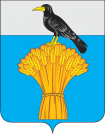 АДМИНИСТРАЦИЯ  МУНИЦИПАЛЬНОГО ОБРАЗОВАНИЯ  ГРАЧЕВСКИЙ  РАЙОН  ОРЕНБУРГСКОЙ ОБЛАСТИП О С Т А Н О В Л Е Н И ЕПриложение  к постановлению  администрации района от 22.12.2017 №_724-п___                                           2017г                                        (далее-Программа)Ответственный исполнитель программыОтдел культуры администрации Грачевского районаИсполнители программыОтсутствуютУчастники программыОтсутствуютПодпрограммыпрограммы1.«Развитие дополнительного образования в сфере культуры и искусства».2.«Развитие культурно-досуговой деятельности. Поддержка народного творчества».3.«Развитие музейного дела».4.«Развитие библиотечного дела».5.«Обеспечение реализации муниципальной программы Развитие культуры Грачевского района на 2014-2021годы».Приоритетные  проекты (программы), реализуемые  в рамках программы Отсутствуют.Цель  программыУсиление роли культуры, искусства, литературы, дополнительного образования в духовно- нравственном воспитании личности, в формировании потенциала  устойчивого развития  района  и обеспечение условий, необходимых для предотвращения пожаров и чрезвычайных ситуаций.Задачи программысоздание условий, для получения населением Грачёвского  района  качественного дополнительного образования в области  культуры и искусства и развитие молодых талантов;создание условий для обеспечения поселений, входящих в состав муниципального района, услугами по организации досуга и услугами организаций культуры, развития местного традиционного народного художественного творчества;сохранение и развитие деятельности музея изучение и популяризация историко-культурного наследия Грачёвского района;организация библиотечного обслуживания населения, комплектование и обеспечение сохранности их библиотечных фондов;Создание организационных, информационных, нормативно-правовых, финансовых, кадровых, методических и иных условий для реализации Программы.Показатели    (индикаторы)программыДоля детей, осваивающих дополнительные предпрофессиональные образовательные программы в образовательном учреждении;Доля  детей, осваивающих дополнительные   предпрофессиональные  образовательные  программы  в образовательном учреждении, от общей численности  учащихся  в учреждении  дополнительного   образования»;Сохранение количества клубных формирований, любительских объединений;Сохранение  количества клубных формирований, любительских объединений на уровне прошлого  года;Доля экспонируемых музейных предметов и коллекций;Доля экспонируемых музейных предметов и коллекций  в общем  количество музейных предметов  основного  фонда;Сохранение количества библиотечных мероприятий;Выдача  документов  из фондов библиотек района (книговыдача); Доля выполнения основных мероприятий муниципальной программы от запланированных;Уровень  выполнения  значения целевых показателей (индикаторов) муниципальной программы.Сроки и этапы  реализации программы2014-2021 годыОбъёмы бюджетных  ассигнований программыОбщий объем бюджетных ассигнований на реализацию Программы составляет 335726,2 тыс.рублей, в том числе по годам:2014 год – 17666,5  тыс.рублей;2015 год – 43485,3 тыс. рублей;2016 год -  41985,3 тыс.рублей;2017 год-   50314,7 тыс.рублей;2018 год-   46935,3 тыс.рублей;2019 год-   44144,5 тыс.рублей;2020 год-   44244,6 тыс.рублей;год- 46950 тыс.рублей.Ожидаемые  результаты  реализации программы- создать условия, для получения населением Грачёвского  района  качественного дополнительного образования в области  культуры и искусства и развить таланты среди учащихся;- создать условия для обеспечения поселений, входящих в состав муниципального района, услугами по организации досуга и услугами организаций культуры, развить местное традиционное народное художественное творчество;- сохранить и развить деятельность музея, изучать популяризацию историко-культурного наследия Грачёвского района;- организовать библиотечное обслуживание населения,  обеспечивать сохранность библиотечного фонда;- создать организационные, информационные, нормативно-правовые, финансовые, кадровые, методические и иные условия для реализации Программы.Приложение №1к муниципальной программе «Развитие культуры Грачевского района на 2014-2021 годы»№ п/пНаименование показателя (индикатора)Наименование показателя (индикатора)Характеристика показателя (индикатораЕдиница измеренияЗначение показателейЗначение показателейЗначение показателейЗначение показателейЗначение показателейЗначение показателейЗначение показателейЗначение показателейЗначение показателей№ п/пНаименование показателя (индикатора)Наименование показателя (индикатора)Характеристика показателя (индикатораЕдиница измеренияотчетный год (2013)текущий год(2014)   2015г  2016г   2017г  2018г  2019г2020г2021гМуниципальная программа «Развития культуры Грачевского района на 2014-2021годы»Муниципальная программа «Развития культуры Грачевского района на 2014-2021годы»Муниципальная программа «Развития культуры Грачевского района на 2014-2021годы»Муниципальная программа «Развития культуры Грачевского района на 2014-2021годы»Муниципальная программа «Развития культуры Грачевского района на 2014-2021годы»Муниципальная программа «Развития культуры Грачевского района на 2014-2021годы»Муниципальная программа «Развития культуры Грачевского района на 2014-2021годы»Муниципальная программа «Развития культуры Грачевского района на 2014-2021годы»Муниципальная программа «Развития культуры Грачевского района на 2014-2021годы»Муниципальная программа «Развития культуры Грачевского района на 2014-2021годы»Муниципальная программа «Развития культуры Грачевского района на 2014-2021годы»Муниципальная программа «Развития культуры Грачевского района на 2014-2021годы»1Показатель (индикатор) Показатель (индикатор) 1Доля детей, осваивающих дополнительные предпрофессиональные образовательные программы в образовательном учреждении *Доля детей, осваивающих дополнительные предпрофессиональные образовательные программы в образовательном учреждении *Муниципальная программа%4550556060----1Доля детей, осваивающих дополнительные предпрофессиональные образовательные программы в образовательном учреждении, от общей численности учащихся в учреждении дополнительного образования **Доля детей, осваивающих дополнительные предпрофессиональные образовательные программы в образовательном учреждении, от общей численности учащихся в учреждении дополнительного образования **Муниципальная программа%-----79797979*показатель (индикатор) с 2018г не применяется          ** показатель (индикатор) применяется с 2018г*показатель (индикатор) с 2018г не применяется          ** показатель (индикатор) применяется с 2018г*показатель (индикатор) с 2018г не применяется          ** показатель (индикатор) применяется с 2018г*показатель (индикатор) с 2018г не применяется          ** показатель (индикатор) применяется с 2018г*показатель (индикатор) с 2018г не применяется          ** показатель (индикатор) применяется с 2018г*показатель (индикатор) с 2018г не применяется          ** показатель (индикатор) применяется с 2018г*показатель (индикатор) с 2018г не применяется          ** показатель (индикатор) применяется с 2018г*показатель (индикатор) с 2018г не применяется          ** показатель (индикатор) применяется с 2018г*показатель (индикатор) с 2018г не применяется          ** показатель (индикатор) применяется с 2018г*показатель (индикатор) с 2018г не применяется          ** показатель (индикатор) применяется с 2018г*показатель (индикатор) с 2018г не применяется          ** показатель (индикатор) применяется с 2018г*показатель (индикатор) с 2018г не применяется          ** показатель (индикатор) применяется с 2018г*показатель (индикатор) с 2018г не применяется          ** показатель (индикатор) применяется с 2018г*показатель (индикатор) с 2018г не применяется          ** показатель (индикатор) применяется с 2018г2Сохранение количества клубных формирований, любительских объединений  *Сохранение количества клубных формирований, любительских объединений  *Муниципальная программа%100100100100100----2Сохранение количества клубных формирований, любительских объединений на уровне прошлого года. **Сохранение количества клубных формирований, любительских объединений на уровне прошлого года. **Муниципальная программа%-----100100100100*показатель (индикатор) с 2018г не применяется          ** показатель (индикатор) применяется с 2018г*показатель (индикатор) с 2018г не применяется          ** показатель (индикатор) применяется с 2018г*показатель (индикатор) с 2018г не применяется          ** показатель (индикатор) применяется с 2018г*показатель (индикатор) с 2018г не применяется          ** показатель (индикатор) применяется с 2018г*показатель (индикатор) с 2018г не применяется          ** показатель (индикатор) применяется с 2018г*показатель (индикатор) с 2018г не применяется          ** показатель (индикатор) применяется с 2018г*показатель (индикатор) с 2018г не применяется          ** показатель (индикатор) применяется с 2018г*показатель (индикатор) с 2018г не применяется          ** показатель (индикатор) применяется с 2018г*показатель (индикатор) с 2018г не применяется          ** показатель (индикатор) применяется с 2018г*показатель (индикатор) с 2018г не применяется          ** показатель (индикатор) применяется с 2018г*показатель (индикатор) с 2018г не применяется          ** показатель (индикатор) применяется с 2018г*показатель (индикатор) с 2018г не применяется          ** показатель (индикатор) применяется с 2018г*показатель (индикатор) с 2018г не применяется          ** показатель (индикатор) применяется с 2018г3Доля экспонируемых музейных предметов и коллекций *Доля экспонируемых музейных предметов и коллекций *Муниципальная программа%2025303035----3Доля экспонируемых музейных предметов и коллекций в общем количество музейных предметов основного фонда **Доля экспонируемых музейных предметов и коллекций в общем количество музейных предметов основного фонда **Муниципальная программа%-----35404040*показатель (индикатор) с 2018г не применяется          ** показатель (индикатор) применяется с 2018г*показатель (индикатор) с 2018г не применяется          ** показатель (индикатор) применяется с 2018г*показатель (индикатор) с 2018г не применяется          ** показатель (индикатор) применяется с 2018г*показатель (индикатор) с 2018г не применяется          ** показатель (индикатор) применяется с 2018г*показатель (индикатор) с 2018г не применяется          ** показатель (индикатор) применяется с 2018г*показатель (индикатор) с 2018г не применяется          ** показатель (индикатор) применяется с 2018г*показатель (индикатор) с 2018г не применяется          ** показатель (индикатор) применяется с 2018г*показатель (индикатор) с 2018г не применяется          ** показатель (индикатор) применяется с 2018г*показатель (индикатор) с 2018г не применяется          ** показатель (индикатор) применяется с 2018г*показатель (индикатор) с 2018г не применяется          ** показатель (индикатор) применяется с 2018г*показатель (индикатор) с 2018г не применяется          ** показатель (индикатор) применяется с 2018г*показатель (индикатор) с 2018г не применяется          ** показатель (индикатор) применяется с 2018г*показатель (индикатор) с 2018г не применяется          ** показатель (индикатор) применяется с 2018г4Сохранение количества библиотечных мероприятий *Сохранение количества библиотечных мероприятий *Муниципальная программа%1001001001001001001001001004Выдача документов из фондов библиотек района (книговыдача) **Выдача документов из фондов библиотек района (книговыдача) **Муниципальная программаТыс.экз-----184,0184,0184,0184,0*показатель (индикатор) с 2018г не применяется          ** показатель (индикатор) применяется с 2018г*показатель (индикатор) с 2018г не применяется          ** показатель (индикатор) применяется с 2018г*показатель (индикатор) с 2018г не применяется          ** показатель (индикатор) применяется с 2018г*показатель (индикатор) с 2018г не применяется          ** показатель (индикатор) применяется с 2018г*показатель (индикатор) с 2018г не применяется          ** показатель (индикатор) применяется с 2018г*показатель (индикатор) с 2018г не применяется          ** показатель (индикатор) применяется с 2018г*показатель (индикатор) с 2018г не применяется          ** показатель (индикатор) применяется с 2018г*показатель (индикатор) с 2018г не применяется          ** показатель (индикатор) применяется с 2018г*показатель (индикатор) с 2018г не применяется          ** показатель (индикатор) применяется с 2018г*показатель (индикатор) с 2018г не применяется          ** показатель (индикатор) применяется с 2018г*показатель (индикатор) с 2018г не применяется          ** показатель (индикатор) применяется с 2018г*показатель (индикатор) с 2018г не применяется          ** показатель (индикатор) применяется с 2018г*показатель (индикатор) с 2018г не применяется          ** показатель (индикатор) применяется с 2018г5Доля выполнения основных мероприятий муниципальной программы от запланированных *Доля выполнения основных мероприятий муниципальной программы от запланированных *Муниципальная программа%9595959595----5Уровень выполнения значения целевых показателей (индикаторов) муниципальной программы. **Уровень выполнения значения целевых показателей (индикаторов) муниципальной программы. **Муниципальная программа%-----100100100100*показатель (индикатор) с 2018г не применяется          ** показатель (индикатор) применяется с 2018г*показатель (индикатор) с 2018г не применяется          ** показатель (индикатор) применяется с 2018г*показатель (индикатор) с 2018г не применяется          ** показатель (индикатор) применяется с 2018г*показатель (индикатор) с 2018г не применяется          ** показатель (индикатор) применяется с 2018г*показатель (индикатор) с 2018г не применяется          ** показатель (индикатор) применяется с 2018г*показатель (индикатор) с 2018г не применяется          ** показатель (индикатор) применяется с 2018г*показатель (индикатор) с 2018г не применяется          ** показатель (индикатор) применяется с 2018г*показатель (индикатор) с 2018г не применяется          ** показатель (индикатор) применяется с 2018г*показатель (индикатор) с 2018г не применяется          ** показатель (индикатор) применяется с 2018г*показатель (индикатор) с 2018г не применяется          ** показатель (индикатор) применяется с 2018г*показатель (индикатор) с 2018г не применяется          ** показатель (индикатор) применяется с 2018г*показатель (индикатор) с 2018г не применяется          ** показатель (индикатор) применяется с 2018г*показатель (индикатор) с 2018г не применяется          ** показатель (индикатор) применяется с 2018гПодпрограмма 1 «Развитие дополнительного образования в сфере культуры и искусства»Подпрограмма 1 «Развитие дополнительного образования в сфере культуры и искусства»Подпрограмма 1 «Развитие дополнительного образования в сфере культуры и искусства»Подпрограмма 1 «Развитие дополнительного образования в сфере культуры и искусства»Подпрограмма 1 «Развитие дополнительного образования в сфере культуры и искусства»Подпрограмма 1 «Развитие дополнительного образования в сфере культуры и искусства»Подпрограмма 1 «Развитие дополнительного образования в сфере культуры и искусства»Подпрограмма 1 «Развитие дополнительного образования в сфере культуры и искусства»Подпрограмма 1 «Развитие дополнительного образования в сфере культуры и искусства»Подпрограмма 1 «Развитие дополнительного образования в сфере культуры и искусства»Подпрограмма 1 «Развитие дополнительного образования в сфере культуры и искусства»Подпрограмма 1 «Развитие дополнительного образования в сфере культуры и искусства»Показатель (индикатор)Показатель (индикатор)1.1Сохранность контингента обучающихся (кол-во обучающихся,  на конец года / на кол-во обучающихся  на начало года * 100%) *Сохранность контингента обучающихся (кол-во обучающихся,  на конец года / на кол-во обучающихся  на начало года * 100%) *Основное мероприятие%100 100100100100----1.1Реализация дополнительных общеобразовательных программ в области искусств **Реализация дополнительных общеобразовательных программ в области искусств **Основное мероприятиешт.-----4444*показатель (индикатор) с 2018г не применяется          ** показатель (индикатор) применяется с 2018г*показатель (индикатор) с 2018г не применяется          ** показатель (индикатор) применяется с 2018г*показатель (индикатор) с 2018г не применяется          ** показатель (индикатор) применяется с 2018г*показатель (индикатор) с 2018г не применяется          ** показатель (индикатор) применяется с 2018г*показатель (индикатор) с 2018г не применяется          ** показатель (индикатор) применяется с 2018г*показатель (индикатор) с 2018г не применяется          ** показатель (индикатор) применяется с 2018г*показатель (индикатор) с 2018г не применяется          ** показатель (индикатор) применяется с 2018г*показатель (индикатор) с 2018г не применяется          ** показатель (индикатор) применяется с 2018г*показатель (индикатор) с 2018г не применяется          ** показатель (индикатор) применяется с 2018г*показатель (индикатор) с 2018г не применяется          ** показатель (индикатор) применяется с 2018г*показатель (индикатор) с 2018г не применяется          ** показатель (индикатор) применяется с 2018г*показатель (индикатор) с 2018г не применяется          ** показатель (индикатор) применяется с 2018г*показатель (индикатор) с 2018г не применяется          ** показатель (индикатор) применяется с 2018г1.1.1Фонд оплаты труда (с начислениями) педагогических работников муниципальных учреждений дополнительного образования детей Грачевского района на 2018 годФонд оплаты труда (с начислениями) педагогических работников муниципальных учреждений дополнительного образования детей Грачевского района на 2018 годсубсидияТыс.руб-----3262,3---1.1.2Размер среднемесячной заработной платы педагогических работников муниципальных учреждений дополнительного образования детей Грачевского района.Размер среднемесячной заработной платы педагогических работников муниципальных учреждений дополнительного образования детей Грачевского района.субсидияруб-----24000---1.2Доля детей, участвующих в мероприятиях муниципального, регионального, федерального и международного уровней от общего числа обучающих в учрежденииДоля детей, участвующих в мероприятиях муниципального, регионального, федерального и международного уровней от общего числа обучающих в учрежденииОсновное мероприятие%7080809090909090901.3Исполнение  требований пожарной безопасности в учреждении дополнительного образования.Исполнение  требований пожарной безопасности в учреждении дополнительного образования.Основное мероприятие%1001001001001001001001001001.4Процент экономии   энергоресурсов от общего потребления.Процент экономии   энергоресурсов от общего потребления.Основное мероприятие%3333344441.5Процент исполнения выплат ежемесячной денежной компенсации расходов на оплату жилых помещений отопления и освещенияПроцент исполнения выплат ежемесячной денежной компенсации расходов на оплату жилых помещений отопления и освещенияОсновное мероприятие%10010010010000000Подпрограмма 2 «Развитие культурно-досуговой деятельности. Поддержка народного творчества»Подпрограмма 2 «Развитие культурно-досуговой деятельности. Поддержка народного творчества»Подпрограмма 2 «Развитие культурно-досуговой деятельности. Поддержка народного творчества»Подпрограмма 2 «Развитие культурно-досуговой деятельности. Поддержка народного творчества»Подпрограмма 2 «Развитие культурно-досуговой деятельности. Поддержка народного творчества»Подпрограмма 2 «Развитие культурно-досуговой деятельности. Поддержка народного творчества»Подпрограмма 2 «Развитие культурно-досуговой деятельности. Поддержка народного творчества»Подпрограмма 2 «Развитие культурно-досуговой деятельности. Поддержка народного творчества»Подпрограмма 2 «Развитие культурно-досуговой деятельности. Поддержка народного творчества»Подпрограмма 2 «Развитие культурно-досуговой деятельности. Поддержка народного творчества»Подпрограмма 2 «Развитие культурно-досуговой деятельности. Поддержка народного творчества»Подпрограмма 2 «Развитие культурно-досуговой деятельности. Поддержка народного творчества»Подпрограмма 2 «Развитие культурно-досуговой деятельности. Поддержка народного творчества»Показатель (индикатор)Показатель (индикатор)2.1Доля мероприятий, проводимых для детей из общего числа мероприятий *Доля мероприятий, проводимых для детей из общего числа мероприятий *Основное мероприятие%2525262627-----2.1Посещаемость культурно-досуговых мероприятий. **Посещаемость культурно-досуговых мероприятий. **Основное мероприятиеТыс.чел-----98,098,198,198,298,2*показатель (индикатор) с 2018г не применяется          ** показатель (индикатор) применяется с 2018г*показатель (индикатор) с 2018г не применяется          ** показатель (индикатор) применяется с 2018г*показатель (индикатор) с 2018г не применяется          ** показатель (индикатор) применяется с 2018г*показатель (индикатор) с 2018г не применяется          ** показатель (индикатор) применяется с 2018г*показатель (индикатор) с 2018г не применяется          ** показатель (индикатор) применяется с 2018г*показатель (индикатор) с 2018г не применяется          ** показатель (индикатор) применяется с 2018г*показатель (индикатор) с 2018г не применяется          ** показатель (индикатор) применяется с 2018г*показатель (индикатор) с 2018г не применяется          ** показатель (индикатор) применяется с 2018г*показатель (индикатор) с 2018г не применяется          ** показатель (индикатор) применяется с 2018г*показатель (индикатор) с 2018г не применяется          ** показатель (индикатор) применяется с 2018г*показатель (индикатор) с 2018г не применяется          ** показатель (индикатор) применяется с 2018г*показатель (индикатор) с 2018г не применяется          ** показатель (индикатор) применяется с 2018г*показатель (индикатор) с 2018г не применяется          ** показатель (индикатор) применяется с 2018г*показатель (индикатор) с 2018г не применяется          ** показатель (индикатор) применяется с 2018г2.2Увеличение  количества досуговых  мероприятий    (по сравнению  с предыдущим годом) *Увеличение  количества досуговых  мероприятий    (по сравнению  с предыдущим годом) *%0,10,10,10,20,2-----*показатель (индикатор) с 2018г не применяется*показатель (индикатор) с 2018г не применяется*показатель (индикатор) с 2018г не применяется*показатель (индикатор) с 2018г не применяется*показатель (индикатор) с 2018г не применяется*показатель (индикатор) с 2018г не применяется*показатель (индикатор) с 2018г не применяется*показатель (индикатор) с 2018г не применяется*показатель (индикатор) с 2018г не применяется*показатель (индикатор) с 2018г не применяется*показатель (индикатор) с 2018г не применяется*показатель (индикатор) с 2018г не применяется*показатель (индикатор) с 2018г не применяется*показатель (индикатор) с 2018г не применяется2.1.1Фонд оплаты труда (с начислениями) работников муниципальных учреждений культуры Грачевского района по итогам 2017, 2018 годаФонд оплаты труда (с начислениями) работников муниципальных учреждений культуры Грачевского района по итогам 2017, 2018 годасубсидиятыс.руб.----1259915399----2.1.2Размер среднемесячной заработной платы работников муниципальных учреждений культуры Грачевского района.Размер среднемесячной заработной платы работников муниципальных учреждений культуры Грачевского района.субсидияруб.----1800022000----2.3Количество проведенных культурно-массовых мероприятий.Количество проведенных культурно-массовых мероприятий.Основное мероприятиеед-----290029002900290029002.3Сохранение  количества участников в клубных формированиях, любительских объединенияхСохранение  количества участников в клубных формированиях, любительских объединенияхОсновное мероприятие%100100100100100-----*показатель (индикатор) с 2018г не применяется          ** показатель (индикатор) применяется с 2018г*показатель (индикатор) с 2018г не применяется          ** показатель (индикатор) применяется с 2018г*показатель (индикатор) с 2018г не применяется          ** показатель (индикатор) применяется с 2018г*показатель (индикатор) с 2018г не применяется          ** показатель (индикатор) применяется с 2018г*показатель (индикатор) с 2018г не применяется          ** показатель (индикатор) применяется с 2018г*показатель (индикатор) с 2018г не применяется          ** показатель (индикатор) применяется с 2018г*показатель (индикатор) с 2018г не применяется          ** показатель (индикатор) применяется с 2018г*показатель (индикатор) с 2018г не применяется          ** показатель (индикатор) применяется с 2018г*показатель (индикатор) с 2018г не применяется          ** показатель (индикатор) применяется с 2018г*показатель (индикатор) с 2018г не применяется          ** показатель (индикатор) применяется с 2018г*показатель (индикатор) с 2018г не применяется          ** показатель (индикатор) применяется с 2018г*показатель (индикатор) с 2018г не применяется          ** показатель (индикатор) применяется с 2018г*показатель (индикатор) с 2018г не применяется          ** показатель (индикатор) применяется с 2018г*показатель (индикатор) с 2018г не применяется          ** показатель (индикатор) применяется с 2018г2.4Исполнение  требований пожарной безопасности в учреждениях культуры.Исполнение  требований пожарной безопасности в учреждениях культуры.Основное мероприятие%1001001001001001001001001001002.4.1средняя численность участников клубных формирований в малых городах (с числом жителей до 50 тыс. человек) и сельской местностисредняя численность участников клубных формирований в малых городах (с числом жителей до 50 тыс. человек) и сельской местностисубсидия%----111,7-----2.5Процент экономии   энергоресурсов в учреждениях культуры от общего потребления.Процент экономии   энергоресурсов в учреждениях культуры от общего потребления.Основное мероприятие%3333344444Подпрограмма 3 «Развитие музейного дела»Подпрограмма 3 «Развитие музейного дела»Подпрограмма 3 «Развитие музейного дела»Подпрограмма 3 «Развитие музейного дела»Подпрограмма 3 «Развитие музейного дела»Подпрограмма 3 «Развитие музейного дела»Подпрограмма 3 «Развитие музейного дела»Подпрограмма 3 «Развитие музейного дела»Подпрограмма 3 «Развитие музейного дела»Подпрограмма 3 «Развитие музейного дела»Подпрограмма 3 «Развитие музейного дела»Подпрограмма 3 «Развитие музейного дела»Подпрограмма 3 «Развитие музейного дела»Показатель (индикатор)Показатель (индикатор)3.1Рост числа посетителей музея (по сравнению  с предыдущим годом) *Рост числа посетителей музея (по сравнению  с предыдущим годом) *Основное мероприятие%111,522-----3.1Количество музейных мероприятий, экскурсий, лекций, выставок  **Количество музейных мероприятий, экскурсий, лекций, выставок  **Основное мероприятиеед-----190190190190190*показатель (индикатор) с 2018г не применяется          ** показатель (индикатор) применяется с 2018г*показатель (индикатор) с 2018г не применяется          ** показатель (индикатор) применяется с 2018г*показатель (индикатор) с 2018г не применяется          ** показатель (индикатор) применяется с 2018г*показатель (индикатор) с 2018г не применяется          ** показатель (индикатор) применяется с 2018г*показатель (индикатор) с 2018г не применяется          ** показатель (индикатор) применяется с 2018г*показатель (индикатор) с 2018г не применяется          ** показатель (индикатор) применяется с 2018г*показатель (индикатор) с 2018г не применяется          ** показатель (индикатор) применяется с 2018г*показатель (индикатор) с 2018г не применяется          ** показатель (индикатор) применяется с 2018г*показатель (индикатор) с 2018г не применяется          ** показатель (индикатор) применяется с 2018г*показатель (индикатор) с 2018г не применяется          ** показатель (индикатор) применяется с 2018г*показатель (индикатор) с 2018г не применяется          ** показатель (индикатор) применяется с 2018г*показатель (индикатор) с 2018г не применяется          ** показатель (индикатор) применяется с 2018г*показатель (индикатор) с 2018г не применяется          ** показатель (индикатор) применяется с 2018г*показатель (индикатор) с 2018г не применяется          ** показатель (индикатор) применяется с 2018г3.1.1Фонд оплаты труда (с начислениями) работников муниципальных учреждений культуры Грачевского района  на 2017,2018 год.Фонд оплаты труда (с начислениями) работников муниципальных учреждений культуры Грачевского района  на 2017,2018 год.субсидиятыс.руб----843,71031,2----3.1.2Размер среднемесячной заработной платы работников муниципальных учреждений культуры Грачевского района.Размер среднемесячной заработной платы работников муниципальных учреждений культуры Грачевского района.субсидияруб----1800022000----3.2Увеличение количества музейных мероприятий(по сравнению  с предыдущим годом) Увеличение количества музейных мероприятий(по сравнению  с предыдущим годом) Основное мероприятие%111,522-----3.2Число посетителей в музееЧисло посетителей в музееОсновное мероприятиечел-----61006100610061006100*показатель (индикатор) с 2018г не применяется          ** показатель (индикатор) применяется с 2018г*показатель (индикатор) с 2018г не применяется          ** показатель (индикатор) применяется с 2018г*показатель (индикатор) с 2018г не применяется          ** показатель (индикатор) применяется с 2018г*показатель (индикатор) с 2018г не применяется          ** показатель (индикатор) применяется с 2018г*показатель (индикатор) с 2018г не применяется          ** показатель (индикатор) применяется с 2018г*показатель (индикатор) с 2018г не применяется          ** показатель (индикатор) применяется с 2018г*показатель (индикатор) с 2018г не применяется          ** показатель (индикатор) применяется с 2018г*показатель (индикатор) с 2018г не применяется          ** показатель (индикатор) применяется с 2018г*показатель (индикатор) с 2018г не применяется          ** показатель (индикатор) применяется с 2018г*показатель (индикатор) с 2018г не применяется          ** показатель (индикатор) применяется с 2018г*показатель (индикатор) с 2018г не применяется          ** показатель (индикатор) применяется с 2018г*показатель (индикатор) с 2018г не применяется          ** показатель (индикатор) применяется с 2018г*показатель (индикатор) с 2018г не применяется          ** показатель (индикатор) применяется с 2018г*показатель (индикатор) с 2018г не применяется          ** показатель (индикатор) применяется с 2018г3.3Исполнение  требований пожарной безопасности в МБУК «Народный музей Грачевского района».Исполнение  требований пожарной безопасности в МБУК «Народный музей Грачевского района».Основное мероприятие%1001001001001001001001001001003.4Процент экономии   энергоресурсов в музее от общего потребления.Процент экономии   энергоресурсов в музее от общего потребления.Основное мероприятие%3333344444Подпрограмма 4 «Развитие библиотечного дела»Подпрограмма 4 «Развитие библиотечного дела»Подпрограмма 4 «Развитие библиотечного дела»Подпрограмма 4 «Развитие библиотечного дела»Подпрограмма 4 «Развитие библиотечного дела»Подпрограмма 4 «Развитие библиотечного дела»Подпрограмма 4 «Развитие библиотечного дела»Подпрограмма 4 «Развитие библиотечного дела»Подпрограмма 4 «Развитие библиотечного дела»Подпрограмма 4 «Развитие библиотечного дела»Подпрограмма 4 «Развитие библиотечного дела»Подпрограмма 4 «Развитие библиотечного дела»Подпрограмма 4 «Развитие библиотечного дела»Показатель (индикатор)Показатель (индикатор)4.1Доля выданной краеведческой литературы от общей книгавыдачи *Доля выданной краеведческой литературы от общей книгавыдачи *Основное мероприятие%2,52,52,62,62,7-----4.1Количество посещений в библиотеках района **Количество посещений в библиотеках района **Основное мероприятиечел-----7240072400724007240072400*показатель (индикатор) с 2018г не применяется          ** показатель (индикатор) применяется с 2018г*показатель (индикатор) с 2018г не применяется          ** показатель (индикатор) применяется с 2018г*показатель (индикатор) с 2018г не применяется          ** показатель (индикатор) применяется с 2018г*показатель (индикатор) с 2018г не применяется          ** показатель (индикатор) применяется с 2018г*показатель (индикатор) с 2018г не применяется          ** показатель (индикатор) применяется с 2018г*показатель (индикатор) с 2018г не применяется          ** показатель (индикатор) применяется с 2018г*показатель (индикатор) с 2018г не применяется          ** показатель (индикатор) применяется с 2018г*показатель (индикатор) с 2018г не применяется          ** показатель (индикатор) применяется с 2018г*показатель (индикатор) с 2018г не применяется          ** показатель (индикатор) применяется с 2018г*показатель (индикатор) с 2018г не применяется          ** показатель (индикатор) применяется с 2018г*показатель (индикатор) с 2018г не применяется          ** показатель (индикатор) применяется с 2018г*показатель (индикатор) с 2018г не применяется          ** показатель (индикатор) применяется с 2018г*показатель (индикатор) с 2018г не применяется          ** показатель (индикатор) применяется с 2018г*показатель (индикатор) с 2018г не применяется          ** показатель (индикатор) применяется с 2018г4.1.1Фонд оплаты труда (с начислениями) работников муниципальных учреждений культуры Грачевского района  на 2017,2018 года.Фонд оплаты труда (с начислениями) работников муниципальных учреждений культуры Грачевского района  на 2017,2018 года.Тыс.руб-----70318593,2----4.1.2Размер среднемесячной заработной платы работников муниципальных учреждений культуры Грачевского района.Размер среднемесячной заработной платы работников муниципальных учреждений культуры Грачевского района.субсидияРуб----1800022000----4.2Процент  исполнения    методических мероприятий согласно  годового плана работы *Процент  исполнения    методических мероприятий согласно  годового плана работы *Основное мероприятие %100100100100100-----4.2Процент охвата библиотечным обслуживанием   **Процент охвата библиотечным обслуживанием   **Основное мероприятие%-----7070707070*показатель (индикатор) с 2018г не применяется          ** показатель (индикатор) применяется с 2018г*показатель (индикатор) с 2018г не применяется          ** показатель (индикатор) применяется с 2018г*показатель (индикатор) с 2018г не применяется          ** показатель (индикатор) применяется с 2018г*показатель (индикатор) с 2018г не применяется          ** показатель (индикатор) применяется с 2018г*показатель (индикатор) с 2018г не применяется          ** показатель (индикатор) применяется с 2018г*показатель (индикатор) с 2018г не применяется          ** показатель (индикатор) применяется с 2018г*показатель (индикатор) с 2018г не применяется          ** показатель (индикатор) применяется с 2018г*показатель (индикатор) с 2018г не применяется          ** показатель (индикатор) применяется с 2018г*показатель (индикатор) с 2018г не применяется          ** показатель (индикатор) применяется с 2018г*показатель (индикатор) с 2018г не применяется          ** показатель (индикатор) применяется с 2018г*показатель (индикатор) с 2018г не применяется          ** показатель (индикатор) применяется с 2018г*показатель (индикатор) с 2018г не применяется          ** показатель (индикатор) применяется с 2018г*показатель (индикатор) с 2018г не применяется          ** показатель (индикатор) применяется с 2018г*показатель (индикатор) с 2018г не применяется          ** показатель (индикатор) применяется с 2018г4.3Доля детских библиотечных мероприятий от общего числа мероприятий  *Доля детских библиотечных мероприятий от общего числа мероприятий  *Основное мероприятие%4647505253-----*показатель (индикатор) с 2018г не применяется*показатель (индикатор) с 2018г не применяется*показатель (индикатор) с 2018г не применяется*показатель (индикатор) с 2018г не применяется*показатель (индикатор) с 2018г не применяется*показатель (индикатор) с 2018г не применяется*показатель (индикатор) с 2018г не применяется*показатель (индикатор) с 2018г не применяется*показатель (индикатор) с 2018г не применяется*показатель (индикатор) с 2018г не применяется*показатель (индикатор) с 2018г не применяется*показатель (индикатор) с 2018г не применяется*показатель (индикатор) с 2018г не применяется*показатель (индикатор) с 2018г не применяется4.2.1Количество посещений библиотек (на 1 жителя в год)Количество посещений библиотек (на 1 жителя в год)субсидия%---7,9----4.4Исполнение  требований пожарной безопасности в библиотеках района.Исполнение  требований пожарной безопасности в библиотеках района.Основное мероприятие%1001001001001001001001001001004.5Процент экономии   энергоресурсов в библиотечной системе от общего потребления.Процент экономии   энергоресурсов в библиотечной системе от общего потребления.Основное мероприятие%3333344444Подпрограмма 5 «Обеспечение реализации муниципальной программы Развитие культуры Грачевского района на 2014-2021 годы»Подпрограмма 5 «Обеспечение реализации муниципальной программы Развитие культуры Грачевского района на 2014-2021 годы»Подпрограмма 5 «Обеспечение реализации муниципальной программы Развитие культуры Грачевского района на 2014-2021 годы»Подпрограмма 5 «Обеспечение реализации муниципальной программы Развитие культуры Грачевского района на 2014-2021 годы»Подпрограмма 5 «Обеспечение реализации муниципальной программы Развитие культуры Грачевского района на 2014-2021 годы»Подпрограмма 5 «Обеспечение реализации муниципальной программы Развитие культуры Грачевского района на 2014-2021 годы»Подпрограмма 5 «Обеспечение реализации муниципальной программы Развитие культуры Грачевского района на 2014-2021 годы»Подпрограмма 5 «Обеспечение реализации муниципальной программы Развитие культуры Грачевского района на 2014-2021 годы»Подпрограмма 5 «Обеспечение реализации муниципальной программы Развитие культуры Грачевского района на 2014-2021 годы»Подпрограмма 5 «Обеспечение реализации муниципальной программы Развитие культуры Грачевского района на 2014-2021 годы»Подпрограмма 5 «Обеспечение реализации муниципальной программы Развитие культуры Грачевского района на 2014-2021 годы»Подпрограмма 5 «Обеспечение реализации муниципальной программы Развитие культуры Грачевского района на 2014-2021 годы»Подпрограмма 5 «Обеспечение реализации муниципальной программы Развитие культуры Грачевского района на 2014-2021 годы»Показатель (индикатор)Показатель (индикатор)5.1Процент исполнения мероприятий плана работы отдела культуры администрации Грачевского районаПроцент исполнения мероприятий плана работы отдела культуры администрации Грачевского районаОсновное мероприятие%1001001001001001001001001001005.2Отсутствие просроченной кредиторской задолженности муниципальных учреждений культуры  *Отсутствие просроченной кредиторской задолженности муниципальных учреждений культуры  *Основное мероприятиеДа/нет00000-----5.2*показатель (индикатор) с 2018г не применяется*показатель (индикатор) с 2018г не применяется*показатель (индикатор) с 2018г не применяется*показатель (индикатор) с 2018г не применяется*показатель (индикатор) с 2018г не применяется*показатель (индикатор) с 2018г не применяется*показатель (индикатор) с 2018г не применяется*показатель (индикатор) с 2018г не применяется*показатель (индикатор) с 2018г не применяется*показатель (индикатор) с 2018г не применяется*показатель (индикатор) с 2018г не применяется*показатель (индикатор) с 2018г не применяется*показатель (индикатор) с 2018г не применяется*показатель (индикатор) с 2018г не применяется5.2Доля обеспечения в надлежащем состоянии помещений, соответствующим требование санитарно-эпидемиологическим нормам, а также продление сроков эксплуатации имущества Доля обеспечения в надлежащем состоянии помещений, соответствующим требование санитарно-эпидемиологическим нормам, а также продление сроков эксплуатации имущества Основное мероприятие%-----100100100100100№п/п№п/п№п/пНомер и наименование основного мероприятияНомер и наименование основного мероприятияОтветственный исполнительОтветственный исполнительОтветственный исполнительСрокСрокСрокСрокСрокСрокОжидаемый непосредственный результат (краткое описание)Ожидаемый непосредственный результат (краткое описание)Последствия не реализации основного мероприятияПоследствия не реализации основного мероприятияПоследствия не реализации основного мероприятияПоследствия не реализации основного мероприятияПоследствия не реализации основного мероприятияСвязь с показателями муниципальной программы (подпрограммы) <*>Связь с показателями муниципальной программы (подпрограммы) <*>№п/п№п/п№п/пНомер и наименование основного мероприятияНомер и наименование основного мероприятияОтветственный исполнительОтветственный исполнительОтветственный исполнительначала реализацииначала реализацииначала реализацииначала реализацииокончания реализацииокончания реализацииОжидаемый непосредственный результат (краткое описание)Ожидаемый непосредственный результат (краткое описание)Последствия не реализации основного мероприятияПоследствия не реализации основного мероприятияПоследствия не реализации основного мероприятияПоследствия не реализации основного мероприятияПоследствия не реализации основного мероприятияСвязь с показателями муниципальной программы (подпрограммы) <*>Связь с показателями муниципальной программы (подпрограммы) <*>Подпрограмма 1«Развитие дополнительного образования в сфере культуры и искусства»Подпрограмма 1«Развитие дополнительного образования в сфере культуры и искусства»Подпрограмма 1«Развитие дополнительного образования в сфере культуры и искусства»Подпрограмма 1«Развитие дополнительного образования в сфере культуры и искусства»Подпрограмма 1«Развитие дополнительного образования в сфере культуры и искусства»Подпрограмма 1«Развитие дополнительного образования в сфере культуры и искусства»Подпрограмма 1«Развитие дополнительного образования в сфере культуры и искусства»Подпрограмма 1«Развитие дополнительного образования в сфере культуры и искусства»Подпрограмма 1«Развитие дополнительного образования в сфере культуры и искусства»Подпрограмма 1«Развитие дополнительного образования в сфере культуры и искусства»Подпрограмма 1«Развитие дополнительного образования в сфере культуры и искусства»Подпрограмма 1«Развитие дополнительного образования в сфере культуры и искусства»Подпрограмма 1«Развитие дополнительного образования в сфере культуры и искусства»Подпрограмма 1«Развитие дополнительного образования в сфере культуры и искусства»Подпрограмма 1«Развитие дополнительного образования в сфере культуры и искусства»Подпрограмма 1«Развитие дополнительного образования в сфере культуры и искусства»Подпрограмма 1«Развитие дополнительного образования в сфере культуры и искусства»Подпрограмма 1«Развитие дополнительного образования в сфере культуры и искусства»Подпрограмма 1«Развитие дополнительного образования в сфере культуры и искусства»Подпрограмма 1«Развитие дополнительного образования в сфере культуры и искусства»Подпрограмма 1«Развитие дополнительного образования в сфере культуры и искусства»Подпрограмма 1«Развитие дополнительного образования в сфере культуры и искусства»Подпрограмма 1«Развитие дополнительного образования в сфере культуры и искусства»1.1.1.Основное мероприятие 1.1Обеспечение деятельности учреждения   развития дополнительного   образования.Основное мероприятие 1.1Обеспечение деятельности учреждения   развития дополнительного   образования.Отдел культуры администрации Грачевского районаОтдел культуры администрации Грачевского районаОтдел культуры администрации Грачевского района201420182014201820142018201420182017202120172021 Создание комфортной развивающей образовательной среды и реализация предпрофессиональных и общеразвивающих программ в области искусств.  Создание комфортной развивающей образовательной среды и реализация предпрофессиональных и общеразвивающих программ в области искусств. Снижение качества и вариативности образовательных услуг и неисполнение результатов установленных ФГТ.Снижение качества и вариативности образовательных услуг и неисполнение результатов установленных ФГТ.Снижение качества и вариативности образовательных услуг и неисполнение результатов установленных ФГТ.Снижение качества и вариативности образовательных услуг и неисполнение результатов установленных ФГТ.Снижение качества и вариативности образовательных услуг и неисполнение результатов установленных ФГТ.Сохранность контингента обучающихся (кол-во обучающихся  на конец года / на кол-во обучающихся  на начало года * 100%) *с 2018гРеализация дополнительных общеобразовательных программ в области искусств. **Сохранность контингента обучающихся (кол-во обучающихся  на конец года / на кол-во обучающихся  на начало года * 100%) *с 2018гРеализация дополнительных общеобразовательных программ в области искусств. **Мероприятие 1.1.1Повышение заработной платы педагогическим работникам муниципальных учреждений дополнительного образованияМероприятие 1.1.1Повышение заработной платы педагогическим работникам муниципальных учреждений дополнительного образованияОтдел культуры администрации Грачевского районаОтдел культуры администрации Грачевского районаОтдел культуры администрации Грачевского района201820182018201820182018Выполнение Указа Президента Российской Федерации от 7 мая 2012 года № 597 «О мероприятиях по реализации государственной социальной политики». Отношение среднемесячной заработной платы педагогических работников муниципальных организаций дополнительного образования детей к среднемесячной заработной плате учителей в Грачёвском районе.Выполнение Указа Президента Российской Федерации от 7 мая 2012 года № 597 «О мероприятиях по реализации государственной социальной политики». Отношение среднемесячной заработной платы педагогических работников муниципальных организаций дополнительного образования детей к среднемесячной заработной плате учителей в Грачёвском районе.Не исполнение Указа Президента Российской Федерации от 7 мая 2012 года № 597 «О мероприятиях по реализации государственной социальной политики».Не исполнение Указа Президента Российской Федерации от 7 мая 2012 года № 597 «О мероприятиях по реализации государственной социальной политики».Не исполнение Указа Президента Российской Федерации от 7 мая 2012 года № 597 «О мероприятиях по реализации государственной социальной политики».Не исполнение Указа Президента Российской Федерации от 7 мая 2012 года № 597 «О мероприятиях по реализации государственной социальной политики».Не исполнение Указа Президента Российской Федерации от 7 мая 2012 года № 597 «О мероприятиях по реализации государственной социальной политики».Фонд оплаты труда (с начислениями) педагогических работников муниципальных учреждений дополнительного образования детей Грачевского района на 2018 год.Размер среднемесячной заработной платы педагогических работников муниципальных учреждений дополнительного образования детей Грачевского района.Фонд оплаты труда (с начислениями) педагогических работников муниципальных учреждений дополнительного образования детей Грачевского района на 2018 год.Размер среднемесячной заработной платы педагогических работников муниципальных учреждений дополнительного образования детей Грачевского района.2.2.2.Основное мероприятие 1.2Поддержка  и развитие  дополнительного  образования  в сфере культуры и искусстваОсновное мероприятие 1.2Поддержка  и развитие  дополнительного  образования  в сфере культуры и искусстваОтдел культуры администрации Грачевского районаОтдел культуры администрации Грачевского районаОтдел культуры администрации Грачевского района201420142014201420212021 Выявление наиболее одаренных  обучающихся и реализация предпрофессиональных и общеразвивающих программ в области искусств. Обеспечение качественного роста квалификации преподавательских кадров. Выявление наиболее одаренных  обучающихся и реализация предпрофессиональных и общеразвивающих программ в области искусств. Обеспечение качественного роста квалификации преподавательских кадров. Снижение качественного уровня  развития музыкальных способностей обучающихся и выявления одаренных детей района.   Снижение качественного уровня  развития музыкальных способностей обучающихся и выявления одаренных детей района.   Снижение качественного уровня  развития музыкальных способностей обучающихся и выявления одаренных детей района.   Снижение качественного уровня  развития музыкальных способностей обучающихся и выявления одаренных детей района.   Снижение качественного уровня  развития музыкальных способностей обучающихся и выявления одаренных детей района.  Доля детей, участвующих в мероприятиях муниципального, регионального, федерального и международного уровней от общего числа обучающих в учрежденииДоля детей, участвующих в мероприятиях муниципального, регионального, федерального и международного уровней от общего числа обучающих в учреждении333Основное мероприятие 1.3 Ремонтные, противоаварийные, противопожарные  мероприятия в учреждении дополнительного образованияОсновное мероприятие 1.3 Ремонтные, противоаварийные, противопожарные  мероприятия в учреждении дополнительного образованияОтдел культуры администрации Грачевского районаОтдел культуры администрации Грачевского районаОтдел культуры администрации Грачевского района201420142014201420212021Качественное и безопасное оказание  образовательной  услуги.  Качественное и безопасное оказание  образовательной  услуги.  Снижение качественного уровня  предоставления услугиСнижение качественного уровня  предоставления услугиСнижение качественного уровня  предоставления услугиСнижение качественного уровня  предоставления услугиСнижение качественного уровня  предоставления услугиИсполнение требований пожарной безопасности в учреждении дополнительного образования.Исполнение требований пожарной безопасности в учреждении дополнительного образования.444Основное мероприятие 1.4  Энергосбережение  и повышение энергетической эффективности в учреждение дополнительного образованияОсновное мероприятие 1.4  Энергосбережение  и повышение энергетической эффективности в учреждение дополнительного образованияОтдел культуры администрации Грачевского районаОтдел культуры администрации Грачевского районаОтдел культуры администрации Грачевского района201420142014201420212021Снижение затрат в сфере потребления энергоресурсов.Снижение затрат в сфере потребления энергоресурсов. Увеличение затрат по энергоресурсам.  Увеличение затрат по энергоресурсам.  Увеличение затрат по энергоресурсам.  Увеличение затрат по энергоресурсам.  Увеличение затрат по энергоресурсам. Процент экономии   энергоресурсов от общего потребления.Процент экономии   энергоресурсов от общего потребления.555 Основное мероприятие 1.5   Компенсация расходов на оплату жилых  помещений отопления и освещения педагогическим  работникам, работающим  в сельской местности  Основное мероприятие 1.5   Компенсация расходов на оплату жилых  помещений отопления и освещения педагогическим  работникам, работающим  в сельской местности Отдел культуры администрации Грачевского районаОтдел культуры администрации Грачевского районаОтдел культуры администрации Грачевского района201420142014201420162016Выполнение Закона Оренбургской области  «О размере, условий и порядки возмещения  расходов, связанных с отоплением  и освещением  педагогическим работникам, работающих и проживающим  в сельской   и внесении изменений  в отдельные Законодательные акты Оренбургской области» от 29.12.2007 г №1834/378.IV-ОЗ.Постановление главы администрации муниципального   образования «Об утверждении положения о размере, условиях и порядке компенсации  расходов на оплату  жилых  помещений, отопления и освещения педагогическим  работникам муниципальных   образовательных  учреждений, работающих и  проживающих  в сельской местности в том числе вышедшим на пенсию педагогическим работникам, имеющим стаж работы в соответствующих учреждениях сельской местности не менее (10 лет) на территории  муниципального образования Грачёвский район» от 06.03.2013 № 211 п.Выполнение Закона Оренбургской области  «О размере, условий и порядки возмещения  расходов, связанных с отоплением  и освещением  педагогическим работникам, работающих и проживающим  в сельской   и внесении изменений  в отдельные Законодательные акты Оренбургской области» от 29.12.2007 г №1834/378.IV-ОЗ.Постановление главы администрации муниципального   образования «Об утверждении положения о размере, условиях и порядке компенсации  расходов на оплату  жилых  помещений, отопления и освещения педагогическим  работникам муниципальных   образовательных  учреждений, работающих и  проживающих  в сельской местности в том числе вышедшим на пенсию педагогическим работникам, имеющим стаж работы в соответствующих учреждениях сельской местности не менее (10 лет) на территории  муниципального образования Грачёвский район» от 06.03.2013 № 211 п. Нарушение Закона Оренбургской области. «О размере, условий и порядки возмещения  расходов, связанных с отоплением  и освещением  педагогическим работникам, работающих и проживающим  в сельской   и внесении изменений  в отдельные Законодательные акты Оренбургской области» от 29.12.2007 г №1834/378.IV-ОЗ. Нарушение Закона Оренбургской области. «О размере, условий и порядки возмещения  расходов, связанных с отоплением  и освещением  педагогическим работникам, работающих и проживающим  в сельской   и внесении изменений  в отдельные Законодательные акты Оренбургской области» от 29.12.2007 г №1834/378.IV-ОЗ. Нарушение Закона Оренбургской области. «О размере, условий и порядки возмещения  расходов, связанных с отоплением  и освещением  педагогическим работникам, работающих и проживающим  в сельской   и внесении изменений  в отдельные Законодательные акты Оренбургской области» от 29.12.2007 г №1834/378.IV-ОЗ. Нарушение Закона Оренбургской области. «О размере, условий и порядки возмещения  расходов, связанных с отоплением  и освещением  педагогическим работникам, работающих и проживающим  в сельской   и внесении изменений  в отдельные Законодательные акты Оренбургской области» от 29.12.2007 г №1834/378.IV-ОЗ. Нарушение Закона Оренбургской области. «О размере, условий и порядки возмещения  расходов, связанных с отоплением  и освещением  педагогическим работникам, работающих и проживающим  в сельской   и внесении изменений  в отдельные Законодательные акты Оренбургской области» от 29.12.2007 г №1834/378.IV-ОЗ.Процент исполнения выплат ежемесячной денежной компенсации расходов на оплату жилых помещений отопления и освещенияПроцент исполнения выплат ежемесячной денежной компенсации расходов на оплату жилых помещений отопления и освещенияПодпрограмма 2 «Развитие культурно-досуговой деятельности. Поддержка народного творчества»Подпрограмма 2 «Развитие культурно-досуговой деятельности. Поддержка народного творчества»Подпрограмма 2 «Развитие культурно-досуговой деятельности. Поддержка народного творчества»Подпрограмма 2 «Развитие культурно-досуговой деятельности. Поддержка народного творчества»Подпрограмма 2 «Развитие культурно-досуговой деятельности. Поддержка народного творчества»Подпрограмма 2 «Развитие культурно-досуговой деятельности. Поддержка народного творчества»Подпрограмма 2 «Развитие культурно-досуговой деятельности. Поддержка народного творчества»Подпрограмма 2 «Развитие культурно-досуговой деятельности. Поддержка народного творчества»Подпрограмма 2 «Развитие культурно-досуговой деятельности. Поддержка народного творчества»Подпрограмма 2 «Развитие культурно-досуговой деятельности. Поддержка народного творчества»Подпрограмма 2 «Развитие культурно-досуговой деятельности. Поддержка народного творчества»Подпрограмма 2 «Развитие культурно-досуговой деятельности. Поддержка народного творчества»Подпрограмма 2 «Развитие культурно-досуговой деятельности. Поддержка народного творчества»Подпрограмма 2 «Развитие культурно-досуговой деятельности. Поддержка народного творчества»Подпрограмма 2 «Развитие культурно-досуговой деятельности. Поддержка народного творчества»Подпрограмма 2 «Развитие культурно-досуговой деятельности. Поддержка народного творчества»Подпрограмма 2 «Развитие культурно-досуговой деятельности. Поддержка народного творчества»Подпрограмма 2 «Развитие культурно-досуговой деятельности. Поддержка народного творчества»Подпрограмма 2 «Развитие культурно-досуговой деятельности. Поддержка народного творчества»Подпрограмма 2 «Развитие культурно-досуговой деятельности. Поддержка народного творчества»Подпрограмма 2 «Развитие культурно-досуговой деятельности. Поддержка народного творчества»Подпрограмма 2 «Развитие культурно-досуговой деятельности. Поддержка народного творчества»Подпрограмма 2 «Развитие культурно-досуговой деятельности. Поддержка народного творчества»Подпрограмма 2 «Развитие культурно-досуговой деятельности. Поддержка народного творчества»Подпрограмма 2 «Развитие культурно-досуговой деятельности. Поддержка народного творчества»1.1.1.Основное мероприятие2.1 Обеспечение культурно-досуговой  деятельности.Основное мероприятие2.1 Обеспечение культурно-досуговой  деятельности.Основное мероприятие2.1 Обеспечение культурно-досуговой  деятельности.Основное мероприятие2.1 Обеспечение культурно-досуговой  деятельности.Отдел культуры администрации Грачевского районаОтдел культуры администрации Грачевского районаОтдел культуры администрации Грачевского района201420182017202120172021201720212017202120172021Улучшение  качественного предоставления  услуги Улучшение  качественного предоставления  услуги Снижение качества  оказания муниципальной услуги в  области культуры.Снижение качества  оказания муниципальной услуги в  области культуры.Снижение качества  оказания муниципальной услуги в  области культуры.Снижение качества  оказания муниципальной услуги в  области культуры.Снижение качества  оказания муниципальной услуги в  области культуры.Доля мероприятий, проводимых для детей из общего числа мероприятий *с 2018гПосещаемость культурно-досуговых мероприятий. **Доля мероприятий, проводимых для детей из общего числа мероприятий *с 2018гПосещаемость культурно-досуговых мероприятий. **2.1.1Повышение заработной платы работникам муниципальных учреждений культуры2.1.1Повышение заработной платы работникам муниципальных учреждений культуры2.1.1Повышение заработной платы работникам муниципальных учреждений культуры2.1.1Повышение заработной платы работникам муниципальных учреждений культурыОтдел культуры администрации Грачевского районаОтдел культуры администрации Грачевского районаОтдел культуры администрации Грачевского района201720182018201820182018Выполнение Указа Президента Российской Федерации от 7 мая 2012 года № 597 «О мероприятиях по реализации государственной социальной политики».Выполнение Указа Президента Российской Федерации от 7 мая 2012 года № 597 «О мероприятиях по реализации государственной социальной политики».Не исполнение Указа Президента Российской Федерации от 7 мая 2012 года № 597 «О мероприятиях по реализации государственной социальной политики».Не исполнение Указа Президента Российской Федерации от 7 мая 2012 года № 597 «О мероприятиях по реализации государственной социальной политики».Не исполнение Указа Президента Российской Федерации от 7 мая 2012 года № 597 «О мероприятиях по реализации государственной социальной политики».Не исполнение Указа Президента Российской Федерации от 7 мая 2012 года № 597 «О мероприятиях по реализации государственной социальной политики».Не исполнение Указа Президента Российской Федерации от 7 мая 2012 года № 597 «О мероприятиях по реализации государственной социальной политики».Фонд оплаты труда (с начислениями) работников муниципальных учреждений культуры Грачевского района  на 2017,2018 года.Размер среднемесячной заработной платы работников муниципальных учреждений культуры Грачевского района.Фонд оплаты труда (с начислениями) работников муниципальных учреждений культуры Грачевского района  на 2017,2018 года.Размер среднемесячной заработной платы работников муниципальных учреждений культуры Грачевского района.2.2.2.Основное  мероприятие 2.2. Финансовое  обеспечение  методической   деятельности   Основное  мероприятие 2.2. Финансовое  обеспечение  методической   деятельности   Основное  мероприятие 2.2. Финансовое  обеспечение  методической   деятельности   Основное  мероприятие 2.2. Финансовое  обеспечение  методической   деятельности   Отдел культуры администрации Грачевского районаОтдел культуры администрации Грачевского районаОтдел культуры администрации Грачевского района201420172017201720172017Улучшение  качественного предоставления  услуги Улучшение  качественного предоставления  услуги Снижение качества  оказания муниципальной услуги в  области культуры.Снижение качества  оказания муниципальной услуги в  области культуры.Снижение качества  оказания муниципальной услуги в  области культуры.Снижение качества  оказания муниципальной услуги в  области культуры.Снижение качества  оказания муниципальной услуги в  области культуры.Увеличение  количества  досуговых  мероприятий  (по сравнению  с предыдущим годом)Увеличение  количества  досуговых  мероприятий  (по сравнению  с предыдущим годом)333Основное  мероприятие 2.3 Поддержка  и развитие  культурно- досуговой  деятельностиОсновное  мероприятие 2.3 Поддержка  и развитие  культурно- досуговой  деятельностиОсновное  мероприятие 2.3 Поддержка  и развитие  культурно- досуговой  деятельностиОсновное  мероприятие 2.3 Поддержка  и развитие  культурно- досуговой  деятельностиОтдел культуры администрации Грачевского районаОтдел культуры администрации Грачевского районаОтдел культуры администрации Грачевского района201420182017202120172021201720212017202120172021Создание условий  для   развития  культуры, искусства, сохранения и популяризации  историко-культурного наследия  Грачёвского районаПодготовка кадрового потенциала в  сфере-культуры.Создание условий  для   развития  культуры, искусства, сохранения и популяризации  историко-культурного наследия  Грачёвского районаПодготовка кадрового потенциала в  сфере-культуры.Снижение качественногоуровня культурного развития, низкое качество оказания услуг населению Грачёвского районаСнижение качественногоуровня культурного развития, низкое качество оказания услуг населению Грачёвского районаСнижение качественногоуровня культурного развития, низкое качество оказания услуг населению Грачёвского районаСнижение качественногоуровня культурного развития, низкое качество оказания услуг населению Грачёвского районаСнижение качественногоуровня культурного развития, низкое качество оказания услуг населению Грачёвского районаСохранение  количества участников в клубных формированиях, любительских объединениях *с 2018гКоличество проведенных культурно-массовых мероприятий.  **Сохранение  количества участников в клубных формированиях, любительских объединениях *с 2018гКоличество проведенных культурно-массовых мероприятий.  **4.4.4.Основное  мероприятие 2.4 Ремонтные, противоаварийные, противопожарные  мероприятия в учреждениях культуры. Основное  мероприятие 2.4 Ремонтные, противоаварийные, противопожарные  мероприятия в учреждениях культуры. Основное  мероприятие 2.4 Ремонтные, противоаварийные, противопожарные  мероприятия в учреждениях культуры. Основное  мероприятие 2.4 Ремонтные, противоаварийные, противопожарные  мероприятия в учреждениях культуры. Отдел культуры администрации Грачевского районаОтдел культуры администрации Грачевского районаОтдел культуры администрации Грачевского района201420212021202120212021Качественное и безопасное оказание    услуги учреждений  культурыКачественное и безопасное оказание    услуги учреждений  культурыСнижение качественного уровня  предоставления   услугиСнижение качественного уровня  предоставления   услугиСнижение качественного уровня  предоставления   услугиСнижение качественного уровня  предоставления   услугиСнижение качественного уровня  предоставления   услугиИсполнение  требований пожарной безопасности в учреждениях культурыИсполнение  требований пожарной безопасности в учреждениях культуры4.4.4.Мероприятие 2.4.1Обеспечение  развитие и укрепление материально-технической базы муниципальных домов культурыМероприятие 2.4.1Обеспечение  развитие и укрепление материально-технической базы муниципальных домов культурыМероприятие 2.4.1Обеспечение  развитие и укрепление материально-технической базы муниципальных домов культурыМероприятие 2.4.1Обеспечение  развитие и укрепление материально-технической базы муниципальных домов культурыОтдел культуры администрации Грачевского районаОтдел культуры администрации Грачевского районаОтдел культуры администрации Грачевского района201720172017201720172017Улучшение условий предоставление услуги и развитие культурного наследия в районеУлучшение условий предоставление услуги и развитие культурного наследия в районеСнижение качественного уровня  предоставления   услугиСнижение качественного уровня  предоставления   услугиСнижение качественного уровня  предоставления   услугиСнижение качественного уровня  предоставления   услугиСнижение качественного уровня  предоставления   услугисредняя численность участников клубных формирований в малых городах (с числом жителей до 50 тыс. человек) и сельской местностисредняя численность участников клубных формирований в малых городах (с числом жителей до 50 тыс. человек) и сельской местности555Основное  мероприятие 2.5   Энергосбережение  и повышение энергетической эффективности в учреждение в учреждениях культуры.Основное  мероприятие 2.5   Энергосбережение  и повышение энергетической эффективности в учреждение в учреждениях культуры.Основное  мероприятие 2.5   Энергосбережение  и повышение энергетической эффективности в учреждение в учреждениях культуры.Основное  мероприятие 2.5   Энергосбережение  и повышение энергетической эффективности в учреждение в учреждениях культуры.Отдел культуры администрации Грачевского районаОтдел культуры администрации Грачевского районаОтдел культуры администрации Грачевского района201420212021202120212021Снижение затрат в сфере потребления энергоресурсов.Снижение затрат в сфере потребления энергоресурсов. Увеличение затрат по энергоресурсам.  Увеличение затрат по энергоресурсам.  Увеличение затрат по энергоресурсам.  Увеличение затрат по энергоресурсам.  Увеличение затрат по энергоресурсам. Процент экономии   энергоресурсов в учреждениях культуры от общего потребления Процент экономии   энергоресурсов в учреждениях культуры от общего потребления Подпрограмма 3 «Развитие музейного дела»Подпрограмма 3 «Развитие музейного дела»Подпрограмма 3 «Развитие музейного дела»Подпрограмма 3 «Развитие музейного дела»Подпрограмма 3 «Развитие музейного дела»Подпрограмма 3 «Развитие музейного дела»Подпрограмма 3 «Развитие музейного дела»Подпрограмма 3 «Развитие музейного дела»Подпрограмма 3 «Развитие музейного дела»Подпрограмма 3 «Развитие музейного дела»Подпрограмма 3 «Развитие музейного дела»Подпрограмма 3 «Развитие музейного дела»Подпрограмма 3 «Развитие музейного дела»Подпрограмма 3 «Развитие музейного дела»Подпрограмма 3 «Развитие музейного дела»Подпрограмма 3 «Развитие музейного дела»Подпрограмма 3 «Развитие музейного дела»Подпрограмма 3 «Развитие музейного дела»Подпрограмма 3 «Развитие музейного дела»Подпрограмма 3 «Развитие музейного дела»Подпрограмма 3 «Развитие музейного дела»Подпрограмма 3 «Развитие музейного дела»Подпрограмма 3 «Развитие музейного дела»Подпрограмма 3 «Развитие музейного дела»Подпрограмма 3 «Развитие музейного дела»  1.  1.Основное мероприятие 3.1Обеспечение деятельности музеяОсновное мероприятие 3.1Обеспечение деятельности музеяОсновное мероприятие 3.1Обеспечение деятельности музеяОтдел культуры администрации Грачевского районаОтдел культуры администрации Грачевского районаОтдел культуры администрации Грачевского района201420182014201820142018201720212017202120172021 Повышение качества обслуживания посетителей музея.Использование новых информационных технологий  в учетно-хранительской  деятельности  музея.Увеличение пополнения музейных фондов ежегодно более 45 единиц.Создание комфортной развивающей музейной среды  Повышение качества обслуживания посетителей музея.Использование новых информационных технологий  в учетно-хранительской  деятельности  музея.Увеличение пополнения музейных фондов ежегодно более 45 единиц.Создание комфортной развивающей музейной среды  Повышение качества обслуживания посетителей музея.Использование новых информационных технологий  в учетно-хранительской  деятельности  музея.Увеличение пополнения музейных фондов ежегодно более 45 единиц.Создание комфортной развивающей музейной среды  Повышение качества обслуживания посетителей музея.Использование новых информационных технологий  в учетно-хранительской  деятельности  музея.Увеличение пополнения музейных фондов ежегодно более 45 единиц.Создание комфортной развивающей музейной среды  Повышение качества обслуживания посетителей музея.Использование новых информационных технологий  в учетно-хранительской  деятельности  музея.Увеличение пополнения музейных фондов ежегодно более 45 единиц.Создание комфортной развивающей музейной среды Снижение качества оказания муниципальной услуги в области  музейного  дела.Снижение качества оказания муниципальной услуги в области  музейного  дела.Рост числа посетителей музея (по сравнению с предыдущим годом)*с 2018гКоличество музейных мероприятий, экскурсий, лекций, выставок  **Рост числа посетителей музея (по сравнению с предыдущим годом)*с 2018гКоличество музейных мероприятий, экскурсий, лекций, выставок  **Рост числа посетителей музея (по сравнению с предыдущим годом)*с 2018гКоличество музейных мероприятий, экскурсий, лекций, выставок  **Рост числа посетителей музея (по сравнению с предыдущим годом)*с 2018гКоличество музейных мероприятий, экскурсий, лекций, выставок  **Мероприятие 3.2.1Повышение заработной платы работникам муниципальных учреждений культурыМероприятие 3.2.1Повышение заработной платы работникам муниципальных учреждений культурыМероприятие 3.2.1Повышение заработной платы работникам муниципальных учреждений культурыОтдел культуры администрации Грачевского районаОтдел культуры администрации Грачевского районаОтдел культуры администрации Грачевского района201720172017201820182018Выполнение Указа Президента Российской Федерации от 7 мая 2012 года № 597 «О мероприятиях по реализации государственной социальной политики».Выполнение Указа Президента Российской Федерации от 7 мая 2012 года № 597 «О мероприятиях по реализации государственной социальной политики».Выполнение Указа Президента Российской Федерации от 7 мая 2012 года № 597 «О мероприятиях по реализации государственной социальной политики».Выполнение Указа Президента Российской Федерации от 7 мая 2012 года № 597 «О мероприятиях по реализации государственной социальной политики».Выполнение Указа Президента Российской Федерации от 7 мая 2012 года № 597 «О мероприятиях по реализации государственной социальной политики».Не исполнение Указа Президента Российской Федерации от 7 мая 2012 года № 597 «О мероприятиях по реализации государственной социальной политики».Не исполнение Указа Президента Российской Федерации от 7 мая 2012 года № 597 «О мероприятиях по реализации государственной социальной политики».Фонд оплаты труда (с начислениями) работников муниципальных учреждений культуры Грачевского района  на 2017,2018 года.Размер среднемесячной заработной платы работников муниципальных учреждений культуры Грачевского района.Фонд оплаты труда (с начислениями) работников муниципальных учреждений культуры Грачевского района  на 2017,2018 года.Размер среднемесячной заработной платы работников муниципальных учреждений культуры Грачевского района.Фонд оплаты труда (с начислениями) работников муниципальных учреждений культуры Грачевского района  на 2017,2018 года.Размер среднемесячной заработной платы работников муниципальных учреждений культуры Грачевского района.Фонд оплаты труда (с начислениями) работников муниципальных учреждений культуры Грачевского района  на 2017,2018 года.Размер среднемесячной заработной платы работников муниципальных учреждений культуры Грачевского района.22Основное мероприятие 3.2Поддержка и развития музеяОсновное мероприятие 3.2Поддержка и развития музеяОсновное мероприятие 3.2Поддержка и развития музеяОтдел культуры администрации Грачевского районаОтдел культуры администрации Грачевского районаОтдел культуры администрации Грачевского района201420182014201820142018201720212017202120172021Популяризация  историко- культурного и природного наследия Грачёвского района и  улучшение  качества предоставления  музейной услуги Популяризация  историко- культурного и природного наследия Грачёвского района и  улучшение  качества предоставления  музейной услуги Популяризация  историко- культурного и природного наследия Грачёвского района и  улучшение  качества предоставления  музейной услуги Популяризация  историко- культурного и природного наследия Грачёвского района и  улучшение  качества предоставления  музейной услуги Популяризация  историко- культурного и природного наследия Грачёвского района и  улучшение  качества предоставления  музейной услуги Снижение качественного уровня предоставления   музейной услугиСнижение качественного уровня предоставления   музейной услугиУвеличение количества музейных мероприятий(по сравнению с предыдущим годом) *с 2018гЧисло посетителей в музее **Увеличение количества музейных мероприятий(по сравнению с предыдущим годом) *с 2018гЧисло посетителей в музее **Увеличение количества музейных мероприятий(по сравнению с предыдущим годом) *с 2018гЧисло посетителей в музее **Увеличение количества музейных мероприятий(по сравнению с предыдущим годом) *с 2018гЧисло посетителей в музее **3.3.Основное мероприятие3.3Ремонтные, противоаварийные, противопожарные мероприятия в МБУК «Народный музей Грачевского района».Основное мероприятие3.3Ремонтные, противоаварийные, противопожарные мероприятия в МБУК «Народный музей Грачевского района».Основное мероприятие3.3Ремонтные, противоаварийные, противопожарные мероприятия в МБУК «Народный музей Грачевского района».Отдел культуры администрации Грачевского районаОтдел культуры администрации Грачевского районаОтдел культуры администрации Грачевского района201420142014202120212021Качественное и безопасное оказание  музейной  услуги.  Качественное и безопасное оказание  музейной  услуги.  Качественное и безопасное оказание  музейной  услуги.  Качественное и безопасное оказание  музейной  услуги.  Качественное и безопасное оказание  музейной  услуги.  Снижение качественного уровня  предоставления музейной услугиСнижение качественного уровня  предоставления музейной услуги Исполнение  требований пожарной безопасности в МБУК «Народный музей Грачевского района» Исполнение  требований пожарной безопасности в МБУК «Народный музей Грачевского района» Исполнение  требований пожарной безопасности в МБУК «Народный музей Грачевского района» Исполнение  требований пожарной безопасности в МБУК «Народный музей Грачевского района»44 Основное мероприятие3.4 Энергосбережение  и повышение энергетической эффективности в музее. Основное мероприятие3.4 Энергосбережение  и повышение энергетической эффективности в музее. Основное мероприятие3.4 Энергосбережение  и повышение энергетической эффективности в музее.Отдел культуры администрации Грачевского районаОтдел культуры администрации Грачевского районаОтдел культуры администрации Грачевского района201420142014202120212021Снижение затрат в сфере потребления энергоресурсов.Снижение затрат в сфере потребления энергоресурсов.Снижение затрат в сфере потребления энергоресурсов.Снижение затрат в сфере потребления энергоресурсов.Снижение затрат в сфере потребления энергоресурсов. Увеличение затрат по энергоресурсам.  Увеличение затрат по энергоресурсам. Процент экономии   энергоресурсов в музее от общего потребленияПроцент экономии   энергоресурсов в музее от общего потребленияПроцент экономии   энергоресурсов в музее от общего потребленияПроцент экономии   энергоресурсов в музее от общего потребленияПодпрограмма 4 «Развитие библиотечного дела»Подпрограмма 4 «Развитие библиотечного дела»Подпрограмма 4 «Развитие библиотечного дела»Подпрограмма 4 «Развитие библиотечного дела»Подпрограмма 4 «Развитие библиотечного дела»Подпрограмма 4 «Развитие библиотечного дела»Подпрограмма 4 «Развитие библиотечного дела»Подпрограмма 4 «Развитие библиотечного дела»Подпрограмма 4 «Развитие библиотечного дела»Подпрограмма 4 «Развитие библиотечного дела»Подпрограмма 4 «Развитие библиотечного дела»Подпрограмма 4 «Развитие библиотечного дела»Подпрограмма 4 «Развитие библиотечного дела»Подпрограмма 4 «Развитие библиотечного дела»Подпрограмма 4 «Развитие библиотечного дела»Подпрограмма 4 «Развитие библиотечного дела»Подпрограмма 4 «Развитие библиотечного дела»Подпрограмма 4 «Развитие библиотечного дела»Подпрограмма 4 «Развитие библиотечного дела»Подпрограмма 4 «Развитие библиотечного дела»Подпрограмма 4 «Развитие библиотечного дела»Подпрограмма 4 «Развитие библиотечного дела»Подпрограмма 4 «Развитие библиотечного дела»Подпрограмма 4 «Развитие библиотечного дела»Подпрограмма 4 «Развитие библиотечного дела»1.1.Основное мероприятие 4.1Обеспечение библиотечной деятельности Основное мероприятие 4.1Обеспечение библиотечной деятельности Основное мероприятие 4.1Обеспечение библиотечной деятельности Отдел культуры администрации Грачевского районаОтдел культуры администрации Грачевского районаОтдел культуры администрации Грачевского района201420182014201820142018201720212017202120172021 Укрепление материально- технической базы с внедрением  новых технологий.  Укрепление материально- технической базы с внедрением  новых технологий.  Укрепление материально- технической базы с внедрением  новых технологий.  Укрепление материально- технической базы с внедрением  новых технологий.  Укрепление материально- технической базы с внедрением  новых технологий. Снижение качества  оказания муниципальной услуги  в области  библиотечного  дела.Снижение качества  оказания муниципальной услуги  в области  библиотечного  дела.Доля выданной краеведческой литературы от общей книгавыдачи *с 2018гКоличество посещений в библиотеках района **Доля выданной краеведческой литературы от общей книгавыдачи *с 2018гКоличество посещений в библиотеках района **Доля выданной краеведческой литературы от общей книгавыдачи *с 2018гКоличество посещений в библиотеках района **Доля выданной краеведческой литературы от общей книгавыдачи *с 2018гКоличество посещений в библиотеках района **Мероприятие 4.3.1 Повышение заработной платы работникам муниципальных учреждений культурыМероприятие 4.3.1 Повышение заработной платы работникам муниципальных учреждений культурыМероприятие 4.3.1 Повышение заработной платы работникам муниципальных учреждений культурыОтдел культуры администрации Грачевского районаОтдел культуры администрации Грачевского районаОтдел культуры администрации Грачевского района201720172017201820182018Выполнение Указа Президента Российской Федерации от 7 мая 2012 года № 597 «О мероприятиях по реализации государственной социальной политики».Выполнение Указа Президента Российской Федерации от 7 мая 2012 года № 597 «О мероприятиях по реализации государственной социальной политики».Выполнение Указа Президента Российской Федерации от 7 мая 2012 года № 597 «О мероприятиях по реализации государственной социальной политики».Выполнение Указа Президента Российской Федерации от 7 мая 2012 года № 597 «О мероприятиях по реализации государственной социальной политики».Выполнение Указа Президента Российской Федерации от 7 мая 2012 года № 597 «О мероприятиях по реализации государственной социальной политики».Не исполнение Указа Президента Российской Федерации от 7 мая 2012 года № 597 «О мероприятиях по реализации государственной социальной политики».Не исполнение Указа Президента Российской Федерации от 7 мая 2012 года № 597 «О мероприятиях по реализации государственной социальной политики».Фонд оплаты труда (с начислениями) работников муниципальных учреждений культуры Грачевского района  на 2017,2018 года.Размер среднемесячной заработной платы работников муниципальных учреждений культуры Грачевского района.Фонд оплаты труда (с начислениями) работников муниципальных учреждений культуры Грачевского района  на 2017,2018 года.Размер среднемесячной заработной платы работников муниципальных учреждений культуры Грачевского района.Фонд оплаты труда (с начислениями) работников муниципальных учреждений культуры Грачевского района  на 2017,2018 года.Размер среднемесячной заработной платы работников муниципальных учреждений культуры Грачевского района.Фонд оплаты труда (с начислениями) работников муниципальных учреждений культуры Грачевского района  на 2017,2018 года.Размер среднемесячной заработной платы работников муниципальных учреждений культуры Грачевского района.2.2.Основное мероприятие 4.2Финансовое  обеспечение методической деятельностиОсновное мероприятие 4.2Финансовое  обеспечение методической деятельностиОсновное мероприятие 4.2Финансовое  обеспечение методической деятельностиОтдел культуры администрации Грачевского районаОтдел культуры администрации Грачевского районаОтдел культуры администрации Грачевского района201420142014201720172017Улучшение  качества предоставления  услуги Улучшение  качества предоставления  услуги Улучшение  качества предоставления  услуги Улучшение  качества предоставления  услуги Улучшение  качества предоставления  услуги Снижение  качества  оказания муниципальной услуги  в области  библиотечного  дела.Снижение  качества  оказания муниципальной услуги  в области  библиотечного  дела.Процент   исполнение    методических мероприятий согласно  годового плана работыПроцент   исполнение    методических мероприятий согласно  годового плана работыПроцент   исполнение    методических мероприятий согласно  годового плана работыПроцент   исполнение    методических мероприятий согласно  годового плана работы33Основное мероприятие 4.3Поддержка  и развитие библиотечного  делаОсновное мероприятие 4.3Поддержка  и развитие библиотечного  делаОсновное мероприятие 4.3Поддержка  и развитие библиотечного  делаОтдел культуры администрации Грачевского районаОтдел культуры администрации Грачевского районаОтдел культуры администрации Грачевского района201420182014201820142018201720212017202120172021Организация  познавательного досуга  населения, популяризация  книги и  чтения иукрепление материально- технической базы с внедрением новых технологий. Организация  познавательного досуга  населения, популяризация  книги и  чтения иукрепление материально- технической базы с внедрением новых технологий. Организация  познавательного досуга  населения, популяризация  книги и  чтения иукрепление материально- технической базы с внедрением новых технологий. Организация  познавательного досуга  населения, популяризация  книги и  чтения иукрепление материально- технической базы с внедрением новых технологий. Организация  познавательного досуга  населения, популяризация  книги и  чтения иукрепление материально- технической базы с внедрением новых технологий. Снижение  грамотности и интеллектуальногоразвития  населения и   качественного уровня  предоставления  услугСнижение  грамотности и интеллектуальногоразвития  населения и   качественного уровня  предоставления  услугДоля детских библиотечных мероприятий от общего числа мероприятий *с 2018гПроцент охвата библиотечным обслуживанием. **Доля детских библиотечных мероприятий от общего числа мероприятий *с 2018гПроцент охвата библиотечным обслуживанием. **Доля детских библиотечных мероприятий от общего числа мероприятий *с 2018гПроцент охвата библиотечным обслуживанием. **Доля детских библиотечных мероприятий от общего числа мероприятий *с 2018гПроцент охвата библиотечным обслуживанием. **Мероприятие 4.3.1 Комплектование книжных фондов библиотек муниципальных образованийПодключение общедоступных библиотек к сети "Интернет" и развитие библиотечного дела с учетом задачи расширения информационных технологий и оцифровкиМероприятие 4.3.1 Комплектование книжных фондов библиотек муниципальных образованийПодключение общедоступных библиотек к сети "Интернет" и развитие библиотечного дела с учетом задачи расширения информационных технологий и оцифровкиМероприятие 4.3.1 Комплектование книжных фондов библиотек муниципальных образованийПодключение общедоступных библиотек к сети "Интернет" и развитие библиотечного дела с учетом задачи расширения информационных технологий и оцифровкиОтдел культуры администрации Грачевского районаОтдел культуры администрации Грачевского районаОтдел культуры администрации Грачевского района201720172017201820182018Создание условий расширения популяризации книги, увеличения посещаемости, увеличение доступности к сети ИнтернетСоздание условий расширения популяризации книги, увеличения посещаемости, увеличение доступности к сети ИнтернетСоздание условий расширения популяризации книги, увеличения посещаемости, увеличение доступности к сети ИнтернетСоздание условий расширения популяризации книги, увеличения посещаемости, увеличение доступности к сети ИнтернетСоздание условий расширения популяризации книги, увеличения посещаемости, увеличение доступности к сети ИнтернетИзнашивание библиотечного фондаИзнашивание библиотечного фондаКоличество посещений библиотек (на 1 жителя в год)Количество посещений библиотек (на 1 жителя в год)Количество посещений библиотек (на 1 жителя в год)Количество посещений библиотек (на 1 жителя в год)44Основное мероприятие4.4.Ремонтные, противоаварийные, противопожарные мероприятия в районных библиотеках.Основное мероприятие4.4.Ремонтные, противоаварийные, противопожарные мероприятия в районных библиотеках.Основное мероприятие4.4.Ремонтные, противоаварийные, противопожарные мероприятия в районных библиотеках.Отдел культуры администрации Грачевского районаОтдел культуры администрации Грачевского районаОтдел культуры администрации Грачевского района201420142014202120212021Качественное и безопасное оказание  услуги.  Качественное и безопасное оказание  услуги.  Качественное и безопасное оказание  услуги.  Качественное и безопасное оказание  услуги.  Качественное и безопасное оказание  услуги.  Снижение качественного уровня  предоставления музейной услугиСнижение качественного уровня  предоставления музейной услугиИсполнение требований пожарной безопасности в библиотеках района.Исполнение требований пожарной безопасности в библиотеках района.Исполнение требований пожарной безопасности в библиотеках района.Исполнение требований пожарной безопасности в библиотеках района.55 Основное мероприятие4.5 Энергосбережение  и повышение энергетической эффективности в библиотечной системе. Основное мероприятие4.5 Энергосбережение  и повышение энергетической эффективности в библиотечной системе. Основное мероприятие4.5 Энергосбережение  и повышение энергетической эффективности в библиотечной системе.Отдел культуры администрации Грачевского районаОтдел культуры администрации Грачевского районаОтдел культуры администрации Грачевского района201420142014202120212021Снижение затрат в сфере потребления энергоресурсов.Снижение затрат в сфере потребления энергоресурсов.Снижение затрат в сфере потребления энергоресурсов.Снижение затрат в сфере потребления энергоресурсов.Снижение затрат в сфере потребления энергоресурсов. Увеличение затрат по энергоресурсам.  Увеличение затрат по энергоресурсам. Процент экономии   энергоресурсов в библиотечной системе от общего потребления.Процент экономии   энергоресурсов в библиотечной системе от общего потребления.Процент экономии   энергоресурсов в библиотечной системе от общего потребления.Процент экономии   энергоресурсов в библиотечной системе от общего потребления.Подпрограмма 5. «Обеспечение реализации муниципальной программы Развитие культуры Грачевского района на 2014-2021годы»Подпрограмма 5. «Обеспечение реализации муниципальной программы Развитие культуры Грачевского района на 2014-2021годы»Подпрограмма 5. «Обеспечение реализации муниципальной программы Развитие культуры Грачевского района на 2014-2021годы»Подпрограмма 5. «Обеспечение реализации муниципальной программы Развитие культуры Грачевского района на 2014-2021годы»Подпрограмма 5. «Обеспечение реализации муниципальной программы Развитие культуры Грачевского района на 2014-2021годы»Подпрограмма 5. «Обеспечение реализации муниципальной программы Развитие культуры Грачевского района на 2014-2021годы»Подпрограмма 5. «Обеспечение реализации муниципальной программы Развитие культуры Грачевского района на 2014-2021годы»Подпрограмма 5. «Обеспечение реализации муниципальной программы Развитие культуры Грачевского района на 2014-2021годы»Подпрограмма 5. «Обеспечение реализации муниципальной программы Развитие культуры Грачевского района на 2014-2021годы»Подпрограмма 5. «Обеспечение реализации муниципальной программы Развитие культуры Грачевского района на 2014-2021годы»Подпрограмма 5. «Обеспечение реализации муниципальной программы Развитие культуры Грачевского района на 2014-2021годы»Подпрограмма 5. «Обеспечение реализации муниципальной программы Развитие культуры Грачевского района на 2014-2021годы»Подпрограмма 5. «Обеспечение реализации муниципальной программы Развитие культуры Грачевского района на 2014-2021годы»Подпрограмма 5. «Обеспечение реализации муниципальной программы Развитие культуры Грачевского района на 2014-2021годы»Подпрограмма 5. «Обеспечение реализации муниципальной программы Развитие культуры Грачевского района на 2014-2021годы»Подпрограмма 5. «Обеспечение реализации муниципальной программы Развитие культуры Грачевского района на 2014-2021годы»Подпрограмма 5. «Обеспечение реализации муниципальной программы Развитие культуры Грачевского района на 2014-2021годы»Подпрограмма 5. «Обеспечение реализации муниципальной программы Развитие культуры Грачевского района на 2014-2021годы»Подпрограмма 5. «Обеспечение реализации муниципальной программы Развитие культуры Грачевского района на 2014-2021годы»Подпрограмма 5. «Обеспечение реализации муниципальной программы Развитие культуры Грачевского района на 2014-2021годы»Подпрограмма 5. «Обеспечение реализации муниципальной программы Развитие культуры Грачевского района на 2014-2021годы»Подпрограмма 5. «Обеспечение реализации муниципальной программы Развитие культуры Грачевского района на 2014-2021годы»Подпрограмма 5. «Обеспечение реализации муниципальной программы Развитие культуры Грачевского района на 2014-2021годы»Подпрограмма 5. «Обеспечение реализации муниципальной программы Развитие культуры Грачевского района на 2014-2021годы»Подпрограмма 5. «Обеспечение реализации муниципальной программы Развитие культуры Грачевского района на 2014-2021годы»111Основное мероприятие 5.1Обеспечение  деятельности сферы культурыОсновное мероприятие 5.1Обеспечение  деятельности сферы культурыОтдел культуры администрации Грачёвского районаОтдел культуры администрации Грачёвского районаОтдел культуры администрации Грачёвского района201420142014201420212021Повышению качества управления процессами развития сферы культуры и искусстваПовышению качества управления процессами развития сферы культуры и искусстваПовышению качества управления процессами развития сферы культуры и искусстваПовышению качества управления процессами развития сферы культуры и искусстваПовышению качества управления процессами развития сферы культуры и искусстваСнижение количественных и качественных  показателей   муниципальных услуг  в учреждениях культуры  и искусства.Процент исполнения мероприятий плана работы отдела культуры администрации Грачевского районаПроцент исполнения мероприятий плана работы отдела культуры администрации Грачевского районаПроцент исполнения мероприятий плана работы отдела культуры администрации Грачевского районаПроцент исполнения мероприятий плана работы отдела культуры администрации Грачевского районаПроцент исполнения мероприятий плана работы отдела культуры администрации Грачевского района222Основное мероприятие 5.2Организация и ведение бухгалтерского учета и отчетности учреждений культурыОсновное мероприятие 5.2Организация и ведение бухгалтерского учета и отчетности учреждений культурыОтдел культуры администрации Грачевского районаОтдел культуры администрации Грачевского районаОтдел культуры администрации Грачевского района201420142014201420172017Улучшения качества организации бухгалтерского учетаУлучшения качества организации бухгалтерского учетаУлучшения качества организации бухгалтерского учетаУлучшения качества организации бухгалтерского учетаУлучшения качества организации бухгалтерского учетаНизкий уровень обработки информации, несвоевременная сдача отчетности, неэффективное расходование бюджетных средств.Отсутствие просроченной кредиторской задолженности муниципальных учреждений культуры *Отсутствие просроченной кредиторской задолженности муниципальных учреждений культуры *Отсутствие просроченной кредиторской задолженности муниципальных учреждений культуры *Отсутствие просроченной кредиторской задолженности муниципальных учреждений культуры *Отсутствие просроченной кредиторской задолженности муниципальных учреждений культуры *Основное мероприятие 5.2Осуществление административно-хозяйственного обеспеченияОсновное мероприятие 5.2Осуществление административно-хозяйственного обеспеченияОтдел культуры администрации Грачевского районаОтдел культуры администрации Грачевского районаОтдел культуры администрации Грачевского района201820182018201820212021Снижение размера физического износа муниципального имущества учреждений культурыСнижение размера физического износа муниципального имущества учреждений культурыСнижение размера физического износа муниципального имущества учреждений культурыСнижение размера физического износа муниципального имущества учреждений культурыСнижение размера физического износа муниципального имущества учреждений культурыСнижение размера физического износа муниципального имущества учреждений культурыДоля обеспечения в надлежащем состоянии помещений, соответствующим требование санитарно-эпидемиологическим нормам, а также продление сроков эксплуатации имущества **Доля обеспечения в надлежащем состоянии помещений, соответствующим требование санитарно-эпидемиологическим нормам, а также продление сроков эксплуатации имущества **Доля обеспечения в надлежащем состоянии помещений, соответствующим требование санитарно-эпидемиологическим нормам, а также продление сроков эксплуатации имущества **Доля обеспечения в надлежащем состоянии помещений, соответствующим требование санитарно-эпидемиологическим нормам, а также продление сроков эксплуатации имущества **Доля обеспечения в надлежащем состоянии помещений, соответствующим требование санитарно-эпидемиологическим нормам, а также продление сроков эксплуатации имущества **Основное мероприятие «Компенсация  расходов на оплату жилых  помещений отопления и освещения педагогическим  работникам, работающим  в сельской местности»Основное мероприятие «Компенсация  расходов на оплату жилых  помещений отопления и освещения педагогическим  работникам, работающим  в сельской местности»Основное мероприятие «Компенсация  расходов на оплату жилых  помещений отопления и освещения педагогическим  работникам, работающим  в сельской местности»Основное мероприятие «Компенсация  расходов на оплату жилых  помещений отопления и освещения педагогическим  работникам, работающим  в сельской местности»Основное мероприятие «Компенсация  расходов на оплату жилых  помещений отопления и освещения педагогическим  работникам, работающим  в сельской местности»Основное мероприятие «Компенсация  расходов на оплату жилых  помещений отопления и освещения педагогическим  работникам, работающим  в сельской местности»Основное мероприятие «Компенсация  расходов на оплату жилых  помещений отопления и освещения педагогическим  работникам, работающим  в сельской местности»Основное мероприятие «Компенсация  расходов на оплату жилых  помещений отопления и освещения педагогическим  работникам, работающим  в сельской местности»Основное мероприятие «Компенсация  расходов на оплату жилых  помещений отопления и освещения педагогическим  работникам, работающим  в сельской местности»Основное мероприятие «Компенсация  расходов на оплату жилых  помещений отопления и освещения педагогическим  работникам, работающим  в сельской местности»Основное мероприятие «Компенсация  расходов на оплату жилых  помещений отопления и освещения педагогическим  работникам, работающим  в сельской местности»Основное мероприятие «Компенсация  расходов на оплату жилых  помещений отопления и освещения педагогическим  работникам, работающим  в сельской местности»Основное мероприятие «Компенсация  расходов на оплату жилых  помещений отопления и освещения педагогическим  работникам, работающим  в сельской местности»Основное мероприятие «Компенсация  расходов на оплату жилых  помещений отопления и освещения педагогическим  работникам, работающим  в сельской местности»Основное мероприятие «Компенсация  расходов на оплату жилых  помещений отопления и освещения педагогическим  работникам, работающим  в сельской местности»Основное мероприятие «Компенсация  расходов на оплату жилых  помещений отопления и освещения педагогическим  работникам, работающим  в сельской местности»Основное мероприятие «Компенсация  расходов на оплату жилых  помещений отопления и освещения педагогическим  работникам, работающим  в сельской местности»Основное мероприятие «Компенсация  расходов на оплату жилых  помещений отопления и освещения педагогическим  работникам, работающим  в сельской местности»Основное мероприятие «Компенсация  расходов на оплату жилых  помещений отопления и освещения педагогическим  работникам, работающим  в сельской местности»Основное мероприятие «Компенсация  расходов на оплату жилых  помещений отопления и освещения педагогическим  работникам, работающим  в сельской местности»Основное мероприятие «Компенсация  расходов на оплату жилых  помещений отопления и освещения педагогическим  работникам, работающим  в сельской местности»Основное мероприятие «Компенсация  расходов на оплату жилых  помещений отопления и освещения педагогическим  работникам, работающим  в сельской местности»Основное мероприятие «Компенсация  расходов на оплату жилых  помещений отопления и освещения педагогическим  работникам, работающим  в сельской местности»Основное мероприятие «Компенсация  расходов на оплату жилых  помещений отопления и освещения педагогическим  работникам, работающим  в сельской местности»Основное мероприятие «Компенсация  расходов на оплату жилых  помещений отопления и освещения педагогическим  работникам, работающим  в сельской местности»111 Основное мероприятие 1.5   Компенсация  расходов на оплату жилых  помещений отопления и освещения педагогическим  работникам, работающим  в сельской местности  Основное мероприятие 1.5   Компенсация  расходов на оплату жилых  помещений отопления и освещения педагогическим  работникам, работающим  в сельской местности Отдел культуры администрации Грачевского районаОтдел культуры администрации Грачевского районаОтдел культуры администрации Грачевского района201420142014201420152015Выполнение Закона Оренбургской области  «О размере, условий и порядки возмещения  расходов, связанных с отоплением  и освещением  педагогическим работникам, работающих и проживающим  в сельской   и внесении изменений  в отдельные Законодательные акты Оренбургской области» от 29.12.2007 г №1834/378.IV-ОЗ.Постановление главы администрации муниципального   образования «Об утверждении положения о размере, условиях и порядке компенсации  расходов на оплату  жилых  помещений, отопления и освещения педагогическим  работникам муниципальных   образовательных  учреждений, работающих и  проживающих  в сельской местности в том числе вышедшим на пенсию педагогическим работникам, имеющим стаж работы в соответствующих учреждениях сельской местности не менее (10 лет) на территории  муниципального образования Грачёвский район» от 06.03.2013 № 211 п.Выполнение Закона Оренбургской области  «О размере, условий и порядки возмещения  расходов, связанных с отоплением  и освещением  педагогическим работникам, работающих и проживающим  в сельской   и внесении изменений  в отдельные Законодательные акты Оренбургской области» от 29.12.2007 г №1834/378.IV-ОЗ.Постановление главы администрации муниципального   образования «Об утверждении положения о размере, условиях и порядке компенсации  расходов на оплату  жилых  помещений, отопления и освещения педагогическим  работникам муниципальных   образовательных  учреждений, работающих и  проживающих  в сельской местности в том числе вышедшим на пенсию педагогическим работникам, имеющим стаж работы в соответствующих учреждениях сельской местности не менее (10 лет) на территории  муниципального образования Грачёвский район» от 06.03.2013 № 211 п.Выполнение Закона Оренбургской области  «О размере, условий и порядки возмещения  расходов, связанных с отоплением  и освещением  педагогическим работникам, работающих и проживающим  в сельской   и внесении изменений  в отдельные Законодательные акты Оренбургской области» от 29.12.2007 г №1834/378.IV-ОЗ.Постановление главы администрации муниципального   образования «Об утверждении положения о размере, условиях и порядке компенсации  расходов на оплату  жилых  помещений, отопления и освещения педагогическим  работникам муниципальных   образовательных  учреждений, работающих и  проживающих  в сельской местности в том числе вышедшим на пенсию педагогическим работникам, имеющим стаж работы в соответствующих учреждениях сельской местности не менее (10 лет) на территории  муниципального образования Грачёвский район» от 06.03.2013 № 211 п.Выполнение Закона Оренбургской области  «О размере, условий и порядки возмещения  расходов, связанных с отоплением  и освещением  педагогическим работникам, работающих и проживающим  в сельской   и внесении изменений  в отдельные Законодательные акты Оренбургской области» от 29.12.2007 г №1834/378.IV-ОЗ.Постановление главы администрации муниципального   образования «Об утверждении положения о размере, условиях и порядке компенсации  расходов на оплату  жилых  помещений, отопления и освещения педагогическим  работникам муниципальных   образовательных  учреждений, работающих и  проживающих  в сельской местности в том числе вышедшим на пенсию педагогическим работникам, имеющим стаж работы в соответствующих учреждениях сельской местности не менее (10 лет) на территории  муниципального образования Грачёвский район» от 06.03.2013 № 211 п.Выполнение Закона Оренбургской области  «О размере, условий и порядки возмещения  расходов, связанных с отоплением  и освещением  педагогическим работникам, работающих и проживающим  в сельской   и внесении изменений  в отдельные Законодательные акты Оренбургской области» от 29.12.2007 г №1834/378.IV-ОЗ.Постановление главы администрации муниципального   образования «Об утверждении положения о размере, условиях и порядке компенсации  расходов на оплату  жилых  помещений, отопления и освещения педагогическим  работникам муниципальных   образовательных  учреждений, работающих и  проживающих  в сельской местности в том числе вышедшим на пенсию педагогическим работникам, имеющим стаж работы в соответствующих учреждениях сельской местности не менее (10 лет) на территории  муниципального образования Грачёвский район» от 06.03.2013 № 211 п. Нарушение Закона Оренбургской области. «О размере, условий и порядки возмещения  расходов, связанных с отоплением  и освещением  педагогическим работникам, работающих и проживающим  в сельской   и внесении изменений  в отдельные Законодательные акты Оренбургской области» от 29.12.2007 г №1834/378.IV-ОЗ.Процент исполнения выплат ежемесячной денежной компенсации расходов на оплату жилых помещений отопления и освещенияПроцент исполнения выплат ежемесячной денежной компенсации расходов на оплату жилых помещений отопления и освещенияПроцент исполнения выплат ежемесячной денежной компенсации расходов на оплату жилых помещений отопления и освещенияПроцент исполнения выплат ежемесячной денежной компенсации расходов на оплату жилых помещений отопления и освещенияПроцент исполнения выплат ежемесячной денежной компенсации расходов на оплату жилых помещений отопления и освещения*показатель (индикатор) с 2018 г не применяется      **показатель (индикатор) применяется с 2018 гПриложение  № 3к муниципальной  программе «Развитие культуры  Грачёвского  района на 2014-2021 годы»№ п/пстатусНаименование муниципальной программы, подпрограммы, основного мероприятияГлавный распределитель бюджетных средствКод бюджетной классификацииКод бюджетной классификацииКод бюджетной классификацииОбъем бюджетных ассигнованийОбъем бюджетных ассигнованийОбъем бюджетных ассигнованийОбъем бюджетных ассигнованийОбъем бюджетных ассигнованийОбъем бюджетных ассигнованийОбъем бюджетных ассигнованийОбъем бюджетных ассигнований№ п/пстатусНаименование муниципальной программы, подпрограммы, основного мероприятияГлавный распределитель бюджетных средствГРБСРзПрЦСР201420152016201720182019202020211234567891011121314151Муниципальная программа«Развития культуры Грачевского района на 2014-2021годы»Всегов том числефедеральные17666,51138,443485,3127,441985,310050314,73124,4846935,3-44144,5-44244,6-46950-1Муниципальная программа«Развития культуры Грачевского района на 2014-2021годы»областные-1536321,91687,82934,8---1Муниципальная программа«Развития культуры Грачевского района на 2014-2021годы»местные16528,141821,941563,445502,4244000,544144,54407469501.1.Подпрограмма 1«Развитие дополнительного образования в сфере культуры и искусства»Отдел культуры в том числефедеральные281070200000005109,41138,44436,527,44661-4771,2-4562-4357-4407-4550-1.1.Подпрограмма 1«Развитие дополнительного образования в сфере культуры и искусства»областные-3,1150-205---1.1.Подпрограмма 1«Развитие дополнительного образования в сфере культуры и искусства»местные3971440645114771,243574357440745501.1.1.Основное мероприятие 1.1Обеспечение деятельности учреждения развития дополнительного образованияОтдел культуры администрации Грачевского района2810702081210139564375------1.1.1.Основное мероприятие 1.1Обеспечение деятельности учреждения развития дополнительного образованияОтдел культуры администрации Грачевского района28107020810121010--4471-----1.1.1.Основное мероприятие 1.1Обеспечение деятельности учреждения развития дополнительного образованияОтдел культуры администрации Грачевского района28107030810121010---4726,24305,84357440745001.1.2.Основное мероприятие 1.2Поддержка и развитие дополнительного образования в сфере культуры и искусстваОтдел культуры администрации Грачевского района281070208123011531------Мероприятие 1.1.1Повышение заработной платы педагогическим работникам муниципальных учреждений дополнительного образованияОтдел культуры всего, в том числе:----256,2 *---Мероприятие 1.1.1Повышение заработной платы педагогическим работникам муниципальных учреждений дополнительного образованияФедеральный бюджет--------Мероприятие 1.1.1Повышение заработной платы педагогическим работникам муниципальных учреждений дополнительного образованияОбластной  бюджет281070308101S1020----205---Мероприятие 1.1.1Повышение заработной платы педагогическим работникам муниципальных учреждений дополнительного образованияМестный бюджет281070308101S1020----51,2---1.1.3.Основное мероприятие 1.3Ремонтные, противоаварийные, противопожарные мероприятияОтдел культуры администрации Грачевского района281070208150141138,427,4------1.1.3.Основное мероприятие 1.3Ремонтные, противоаварийные, противопожарные мероприятияОтдел культуры администрации Грачевского района28107020810123010--40-----1.1.3.Основное мероприятие 1.3Ремонтные, противоаварийные, противопожарные мероприятияОтдел культуры администрации Грачевского района28107030810123010---45---501.1.4.Основное мероприятие 1.4Энергосбережение  и повышение энергетической эффективности в учреждение.  Отдел культуры админист- рации Грачевского района28107020818069-3,1------1.1.5Основное мероприятие 1.5Компенсация расходов на оплату жилых помещений отопления и освещения педагогическим работникам, работающим в сельской местностиОтдел культуры администрации Грачевского района28110030800280790--150-----1.2Подпрограмма 2«Развитие культурно-досуговой деятельности. Поддержка народного творчества»Отдел культуры В том числефедеральные281080100000008506,6-21582,1-19664,210027142,93036,6823613,8-21710-21760-23500-1.2Подпрограмма 2«Развитие культурно-досуговой деятельности. Поддержка народного творчества»областные-1255-1183,51839,8---1.2Подпрограмма 2«Развитие культурно-досуговой деятельности. Поддержка народного творчества»местные8506,620327,119564,222922,72217742171021760235001.2.1Основное мероприятие 2.1Обеспечение  культурно-досуговой деятельности.Отдел культуры администрации Грачевского района28108010822015-17126------1.2.1Основное мероприятие 2.1Обеспечение  культурно-досуговой деятельности.Отдел культуры администрации Грачевского района28108010820320150--1695716891,320021,4209102096021500Мероприятие 2.1.1Обеспечение повышения заработной платы работников муниципальных учреждений культурыОтдел культурывсегов том числе:---16912792,4**---Мероприятие 2.1.1Обеспечение повышения заработной платы работников муниципальных учреждений культурыфедеральные--------Мероприятие 2.1.1Обеспечение повышения заработной платы работников муниципальных учреждений культурыобластные281080108203S1030---8461839,8---Мероприятие 2.1.1Обеспечение повышения заработной платы работников муниципальных учреждений культурыместные281080108203S1030---845952,6---1.2.2Основное мероприятие 2.1Финансовое  обеспечение  методической   деятельности   Отдел культуры администрации Грачевского района28108010822001203 432------1.2.2Основное мероприятие 2.1Финансовое  обеспечение  методической   деятельности   Отдел культуры администрации Грачевского района28108010820120010--432432----1.2.3Основное мероприятие 2.3Поддержка и развитие культурно-досуговой деятельностиОтдел культуры администрации Грачевского района2810801082200251651702,7------1.2.3Основное мероприятие 2.3Поддержка и развитие культурно-досуговой деятельностиОтдел культуры администрации Грачевского района28108010820220020--1894,9911,750050050015001.2.3Основное мероприятие 2.3Поддержка и развитие культурно-досуговой деятельностиОтдел культуры администрации Грачевского района28108010828032-1255------1.2.3Основное мероприятие 2.3Поддержка и развитие культурно-досуговой деятельностиОтдел культуры администрации Грачевского района28108010820251470--100-----1.2.4Основное мероприятие 2.4Ремонтные, противоаварийные, противопожарные мероприятияОтдел культуры администрации Грачевского района281080108223013138,61066,4------1.2.4Основное мероприятие 2.4Ремонтные, противоаварийные, противопожарные мероприятияОтдел культуры администрации Грачевского района28108010820423010--280,33665,23003003005001.2.4Мероприятие 2.4.1Обеспечение  развитие и укрепление материально-технической базы муниципальных домов культурыОтдел культуры всегов том числе:281 080108204L5580---3551,78----1.2.4Мероприятие 2.4.1Обеспечение  развитие и укрепление материально-технической базы муниципальных домов культурыфедеральные281 080108204L5580---3036,68----1.2.4Мероприятие 2.4.1Обеспечение  развитие и укрепление материально-технической базы муниципальных домов культурыобластные281 080108204L5580---337,5----1.2.4Мероприятие 2.4.1Обеспечение  развитие и укрепление материально-технической базы муниципальных домов культурыместные281 080108204L5580--------1.2.4Мероприятие 2.4.1Обеспечение  развитие и укрепление материально-технической базы муниципальных домов культурыместные281 080108204L5580---177,6----1.2.5.Основное мероприятие 2.5Энергосбережение  и повышение энергетической эффективности в учреждение.  Отдел культуры админист- рации Грачевского района-----------1.3Подпрограмма 3«Развитие музейного дела»Отдел культуры в том числефедеральные281080100000002615,4-1719,41001420-1428,9-1387-1315131516801.3Подпрограмма 3«Развитие музейного дела»областные----30---1.3Подпрограмма 3«Развитие музейного дела»местные2615,41619,414201428,913571315131516801.3.1Основное мероприятие 3.1Обеспечение деятельности музеяОтдел культуры администрации Грачевского района281080108320039961119------1.3.1Основное мероприятие 3.1Обеспечение деятельности музеяОтдел культуры администрации Грачевского района28108010830120030--140512981345130013001650Мероприятие 3.1.2Обеспечение повышения заработной платы работников муниципальных учреждений культурыОтдел культуры всегов том число:---42 **---Мероприятие 3.1.2Обеспечение повышения заработной платы работников муниципальных учреждений культурыфедеральные--------Мероприятие 3.1.2Обеспечение повышения заработной платы работников муниципальных учреждений культурыобластные281080108301S1030----30---Мероприятие 3.1.2Обеспечение повышения заработной платы работников муниципальных учреждений культурыместные281080108301S1030----12---1.3.2Основное мероприятие 3.2Поддержка и развитие музеяОтдел культуры администрации Грачевского района281080108320031619,4419,6------1.3.2Основное мероприятие 3.2Поддержка и развитие музеяОтдел культуры администрации Грачевского района28108010835147-100------1.3.2Основное мероприятие 3.2Поддержка и развитие музеяОтдел культуры администрации Грачевского района28108010830320020115,9-1515301.3.3Основное мероприятие 3.3Ремонтные, противоаварийные, противопожарные мероприятияОтдел культуры администрации Грачевского района28108010832301-80,8------1.3.3Основное мероприятие 3.3Ремонтные, противоаварийные, противопожарные мероприятияОтдел культуры администрации Грачевского района28108010830223010--1515----1.3.4Основное мероприятие 3.4Энергосбережение   повышение энергетической эффективности в учреждение.Отдел культуры администрации Грачевского района281----------1.4Программа 4«Развитие библиотечного дела»Отдел культуры В том числефедеральные281080100000001435,1-7755,5-8065,7-9102,187,810300-9596-9596-9800-1.4Программа 4«Развитие библиотечного дела»областные-127,9171,9504,3860---1.4Программа 4«Развитие библиотечного дела»местные1435,17627,67893,885109440---1.4.1Основное мероприятие 4.1Обеспечение библиотечной деятельности Отдел культуры администрации Грачевского района28108010842016-6638------1.4.1Основное мероприятие 4.1Обеспечение библиотечной деятельности Отдел культуры администрации Грачевского района28108010840120160--675770598344.7915691569200Мероприятие 4.1.2Обеспечение повышения заработной платы работников муниципальных учреждений культурыОтдел культуры всегов том числе:---8071715.3 **---Мероприятие 4.1.2Обеспечение повышения заработной платы работников муниципальных учреждений культурыфедеральные--------Мероприятие 4.1.2Обеспечение повышения заработной платы работников муниципальных учреждений культурыобластные281080108401S1030---403860---Мероприятие 4.1.2Обеспечение повышения заработной платы работников муниципальных учреждений культурыместные281080108401S1030---404855.3--1.4.2Основное мероприятие 4.2Финансовое обеспечение методической деятельностиОтдел культуры администрации Грачевского района28108010842004534647------1.4.2Основное мероприятие 4.2Финансовое обеспечение методической деятельностиОтдел культуры администрации Грачевского района28108010840220010--647647----1.4.3Основное мероприятие 4.3Поддержка и развитие библиотечного делаОтдел культуры администрации Грачевского района28108010842203901,1300------1.4.3Основное мероприятие 4.3Поддержка и развитие библиотечного делаОтдел культуры администрации Грачевского района28108010840322030--449,8394,220040040050028108010845144-11,2------28108010845148-50------28108010845146-66,7------28108010840351470--100-----28108010840351440--11,1-----28108010840351460--60,8-----Мероприятие 4.3.1Комплектование книжных фондов библиотек муниципальных образованийОтдел культуры всегов том числе:---62,3----Мероприятие 4.3.1Комплектование книжных фондов библиотек муниципальных образованийфедеральные281080108403L5190---10,6----Мероприятие 4.3.1Комплектование книжных фондов библиотек муниципальных образованийобластные281080108403L5190---49,8----Мероприятие 4.3.1Комплектование книжных фондов библиотек муниципальных образованийместные281080108403L5190---1,9----Мероприятие 4.3.2Подключение общедоступных библиотек к сети "Интернет" и развитие библиотечного дела с учетом задачи расширения информационных технологий и оцифровкиОтдел культуры всегов том числе:---132,6----Мероприятие 4.3.2Подключение общедоступных библиотек к сети "Интернет" и развитие библиотечного дела с учетом задачи расширения информационных технологий и оцифровкифедеральные281080108403L5190---77,2----Мероприятие 4.3.2Подключение общедоступных библиотек к сети "Интернет" и развитие библиотечного дела с учетом задачи расширения информационных технологий и оцифровкиобластные281080108403L5190---51,5----Мероприятие 4.3.2Подключение общедоступных библиотек к сети "Интернет" и развитие библиотечного дела с учетом задачи расширения информационных технологий и оцифровкиместные281080108403L5190---3,9----1.4.4Основное мероприятие 4.4Ремонтные, противоаварийные, противопожарные мероприятияОтдел культуры администрации Грачевского района28108010842301--------1.4.4Основное мероприятие 4.4Ремонтные, противоаварийные, противопожарные мероприятияОтдел культуры администрации Грачевского района28108010840423010--40-4040401001.4.5Основное мероприятие 4.5Энергосбережение  и повышение энергетической эффективности в учреждение.  Отдел культуры 28108010842301-42,6------1.5Подпрограмма 5«Обеспечение реализации муниципальной программы Развитие культуры Грачёвского района на 2014-2021 годы»Отдел культуры в том числефедеральные2810801000-7991,8-8174,4-7869,6-7072,5-7166,5-7166,6-7420-1.5Подпрограмма 5«Обеспечение реализации муниципальной программы Развитие культуры Грачёвского района на 2014-2021 годы»областные150------1.5Подпрограмма 5«Обеспечение реализации муниципальной программы Развитие культуры Грачёвского района на 2014-2021 годы»местные7841,88174,47869,67072,57166,57166,674201.5.1Основное мероприятие 5.1Обеспечение  деятельности сферы культурыОтдел культуры администрации Грачевского района28108040801002-1215------1.5.1Основное мероприятие 5.1Обеспечение  деятельности сферы культурыОтдел культуры администрации Грачевского района28108040800110020--1164,2-----1.5.1Основное мероприятие 5.1Обеспечение  деятельности сферы культурыОтдел культуры администрации Грачевского района28108040850110020---1103,311151034103412201.5.2Основное мероприятие 5.2Осуществление административно-хозяйственного обеспеченияОтдел культуры администрации Грачевского района28108040850326010----5957,56132,56132,5562001.5.2Основное мероприятие 5.2Организация и ведение бухгалтерского учета и отчетности учреждений культурыОтдел культуры администрации Грачевского района28108040802005-2100,5------1.5.2Основное мероприятие 5.2Организация и ведение бухгалтерского учета и отчетности учреждений культурыОтдел культуры администрации Грачевского района28108040800170010--2290,6-----1.5.2Основное мероприятие 5.2Организация и ведение бухгалтерского учета и отчетности учреждений культурыОтдел культуры администрации Грачевского района28108040850270010---1851----1.5.2Основное мероприятие 5.2Организация и ведение бухгалтерского учета и отчетности учреждений культурыОтдел культуры администрации Грачевского района28108040802015-3855,4------1.5.2Основное мероприятие 5.2Организация и ведение бухгалтерского учета и отчетности учреждений культурыОтдел культуры администрации Грачевского района28108040800120150--4065,8-----1.5.2Основное мероприятие 5.2Организация и ведение бухгалтерского учета и отчетности учреждений культурыОтдел культуры администрации Грачевского района28108040850220150---4021,6----1.5.2Основное мероприятие 5.2Организация и ведение бухгалтерского учета и отчетности учреждений культурыОтдел культуры администрации Грачевского района28108040802016-670,9------1.5.2Основное мероприятие 5.2Организация и ведение бухгалтерского учета и отчетности учреждений культурыОтдел культуры администрации Грачевского района28108040800120160--653,8-----1.5.2Основное мероприятие 5.2Организация и ведение бухгалтерского учета и отчетности учреждений культурыОтдел культуры администрации Грачевского района28108040850220160---706,0----1.5.2Основное мероприятие 5.2Организация и ведение бухгалтерского учета и отчетности учреждений культурыОтдел культуры администрации Грачевского района28108040850220170---187,7----1.1.5Основное мероприятие 1.5Компенсация расходов на оплату жилых помещений отопления и освещения педагогическим работникам, работающим в сельской местностиОтдел культуры администрации Грачевского района28110030868079-150------*областной бюджет- 205,0 тыс.рублей, местный бюджет 51,2 тыс.рублей** областной бюджет – 2729,8 тыс.рублей, местный бюджет 1819,9 тыс. рублей*областной бюджет- 205,0 тыс.рублей, местный бюджет 51,2 тыс.рублей** областной бюджет – 2729,8 тыс.рублей, местный бюджет 1819,9 тыс. рублей*областной бюджет- 205,0 тыс.рублей, местный бюджет 51,2 тыс.рублей** областной бюджет – 2729,8 тыс.рублей, местный бюджет 1819,9 тыс. рублей*областной бюджет- 205,0 тыс.рублей, местный бюджет 51,2 тыс.рублей** областной бюджет – 2729,8 тыс.рублей, местный бюджет 1819,9 тыс. рублей*областной бюджет- 205,0 тыс.рублей, местный бюджет 51,2 тыс.рублей** областной бюджет – 2729,8 тыс.рублей, местный бюджет 1819,9 тыс. рублей*областной бюджет- 205,0 тыс.рублей, местный бюджет 51,2 тыс.рублей** областной бюджет – 2729,8 тыс.рублей, местный бюджет 1819,9 тыс. рублей*областной бюджет- 205,0 тыс.рублей, местный бюджет 51,2 тыс.рублей** областной бюджет – 2729,8 тыс.рублей, местный бюджет 1819,9 тыс. рублей*областной бюджет- 205,0 тыс.рублей, местный бюджет 51,2 тыс.рублей** областной бюджет – 2729,8 тыс.рублей, местный бюджет 1819,9 тыс. рублей*областной бюджет- 205,0 тыс.рублей, местный бюджет 51,2 тыс.рублей** областной бюджет – 2729,8 тыс.рублей, местный бюджет 1819,9 тыс. рублей*областной бюджет- 205,0 тыс.рублей, местный бюджет 51,2 тыс.рублей** областной бюджет – 2729,8 тыс.рублей, местный бюджет 1819,9 тыс. рублей*областной бюджет- 205,0 тыс.рублей, местный бюджет 51,2 тыс.рублей** областной бюджет – 2729,8 тыс.рублей, местный бюджет 1819,9 тыс. рублей*областной бюджет- 205,0 тыс.рублей, местный бюджет 51,2 тыс.рублей** областной бюджет – 2729,8 тыс.рублей, местный бюджет 1819,9 тыс. рублей*областной бюджет- 205,0 тыс.рублей, местный бюджет 51,2 тыс.рублей** областной бюджет – 2729,8 тыс.рублей, местный бюджет 1819,9 тыс. рублей*областной бюджет- 205,0 тыс.рублей, местный бюджет 51,2 тыс.рублей** областной бюджет – 2729,8 тыс.рублей, местный бюджет 1819,9 тыс. рублей*областной бюджет- 205,0 тыс.рублей, местный бюджет 51,2 тыс.рублей** областной бюджет – 2729,8 тыс.рублей, местный бюджет 1819,9 тыс. рублейПриложение №4к муниципальной программе «Развитие культуры Грачевского района на 2014-2021 годы»№
п/пНаименованиеФамилия имя отчество, наименование должности лица, ответственного за реализацию основного мероприятия (достижение показателя (индикатора),наступление контрольного события)Единица измеренияПлановое значение показателя (индикатора)Дата наступления контрольного событияСвязь созначением оценки рисков1234567Муниципальная программа «Развитие культуры Грачевского района на 2014-2021 годы»ХХХХХ1Подпрограмма 1 «Развитие дополнительного образования в сфере культуры и искусства»ХХХХХОсновное мероприятие 1.1 Обеспечение деятельности учреждения   развития дополнительного   образования.ХХХХХПоказатель (индикатор) 1 .1Реализация дополнительных общеобразовательных программ в области искусств.Директор МБУ ДО ДШИКузьмина О.И.шт4ХХОсновное мероприятие 1.2Поддержка  и развитие  дополнительного  образования  в сфере культуры и искусства.ХХХХХПоказатель (индикатор) 1.2Доля детей, участвующих в мероприятиях муниципального, регионального, федерального и международного уровней.Директор МБУ ДО ДШИКузьмина О.И.%90ХХКонтрольное событие для индикатора 1.1 и 1.2Отчет о выполнения муниципального задания на оказание муниципальной услуги МБУ ДО ДШИ.Директор МБУ ДО ДШИКузьмина О.И.шт4Ежеквартально до 5 числа, следующего за отчетным кварталомНепредсказуемость изменений федерального, областного и районного законодательства в бюджетной сфере учреждений культурыВозникновение технических неисправностейМероприятие1.1.2.Повышение заработной платы педагогическим работникам муниципальных учреждений дополнительного образованияХХХХХПоказатель (индикатор) 1.1.2Фонд оплаты труда (с начислениями) педагогических работников муниципальных учреждений дополнительного образования детей Грачевского района на 2018 годРазмер среднемесячной заработной платы педагогических работников муниципальных учреждений дополнительного образования детей Грачевского района.Директор МБУ ДО ДШИКузьмина О.И.Тыс.рубруб3262,324000ХХКонтрольное событие 1.1.2Отчет о выполнении условий соглашения о предоставлении субсидии на повышение заработной платы педагогических работниковГлав.бухЩанькина С.Ю.шт4Ежеквартально до 5 числа, следующего за отчетным кварталомНепредсказуемость изменений федерального, областного и районного законодательства в бюджетной сфере учреждений культурыВозникновение технических неисправностейОсновное мероприятие 1.3 Ремонтные, противоаварийные, противопожарные  мероприятия в учреждении дополнительного образованияХХХХХПоказатель (индикатор) 1.3Исполнение  требований пожарной безопасности в учреждении дополнительного образованияДиректор МБУ ДО ДШИКузьмина О.И.%100ХХКонтрольное событие 1.3Мониторинг отсутствия предписания со стороны уполномоченных надзорных органов.Вед.экономист Пчелякова Н.Н.шт401.01.2018 – 31.12.2018Непредсказуемость изменений федерального, областного и районного законодательства в бюджетной сфере учреждений культурыВозникновение технических неисправностейОсновное мероприятие 1.4  Энергосбережение  и повышение энергетической эффективности в учреждение дополнительного образования.ХХХХХПоказатель (индикатор) 1.4Процент экономии   энергоресурсов от общего потребления  в учреждение дополнительного образования.Директор МБУ ДО ДШИКузьмина О.И.%3ХХКонтрольное событие 1.4Мониторинг потребления энергоресурсов.Директор МБУ ДО ДШИКузьмина О.И.ед1201.01.2018-31.12.2018Риск невыполнения мероприятий в связи с вновь возникшими финансовыми, техническими и организационными сложностями  2Подпрограмма 2 «Развитие культурно-досуговой деятельности. Поддержка народного творчества»ХХХХХОсновное мероприятие 2.1 Обеспечение культурно-досуговой  деятельности.ХХХХХПоказатель (индикатор) 2.1Посещаемость культурно-досуговых мероприятий.Директор МБУК ЦКСРахматулин М.М.Тыс.чел98,0ХХОсновное  мероприятие 2.2 Поддержка  и развитие  культурно- досуговой  деятельности.ХХХХХПоказатель (индикатор) 2.2Количество проведенных культурно-массовых мероприятий.Директор МБУК ЦКСРахматулин М.М.ед2900ХХКонтрольное событие для индикатора 2.1 и 2.2Отчет по целевым показателям (индикаторам) деятельности муниципальных учреждений культурно-досугового типаЗав.метод отделом МБУК ЦКССеменова А.Ю.шт4Ежеквартально до 10 числа, следующего за отчетным кварталомНепредсказуемость изменений федерального, областного и районного законодательства в бюджетной сфере учреждений культурыВозникновение технических неисправностейМероприятие 2.1.1Обеспечение повышения заработной платы работникам муниципальных учреждений культурыДиректор МБУК ЦКСРахматулин М.М.ХХХХПоказатель (индикатор) 2.1.1Фонд оплаты труда (с начислениями) работников муниципальных учреждений культуры Грачевского района  на 2018 года.Размер среднемесячной заработной платы работников муниципальных учреждений культуры Грачевского района.Директор МБУК ЦКСРахматулин М.М.Тыс.рубруб1539922000ХХКонтрольное событие 2.1.1Отчет о выполнении условий соглашения о предоставлении субсидии на повышение заработной платы педагогических работниковГлав.бухЩанькина С.Ю.шт4Ежеквартально до 5 числа, следующего за отчетным кварталомНепредсказуемость изменений федерального, областного и районного законодательства в бюджетной сфере учреждений культурыВозникновение технических неисправностейОсновное  мероприятие 2.3 Ремонтные, противоаварийные, противопожарные  мероприятия в учреждениях культуры.ХХХХХПоказатель (индикатор) 2.3Исполнение  требований пожарной безопасности в учреждениях культурыДиректор МБУК ЦКСРахматулин М.М.%100ХХКонтрольное событие 2.3Мониторинг отсутствия предписания со стороны уполномоченных надзорных органов.Вед.экономист МКУ ЦБУКПчелякова Н.Н.шт401.01.2018-31.12.2018Непредсказуемость изменений федерального, областного и районного законодательства в бюджетной сфере учреждений культурыВозникновение технических неисправностейОсновное  мероприятие 2.4   Энергосбережение  и повышение энергетической эффективности в учреждениях культуры.ХХХХХПоказатель (индикатор) 2.4Процент экономии   энергоресурсов в учреждениях культуры от общего потребления в учреждениях культуры.Директор МБУК ЦКСРахматулин М.М.%3ХХКонтрольное событие 2.4Мониторинг потребления энергоресурсов.Директор МБУК ЦКСРахматулин М.М.шт401.01.2018-31.12.2018Риск невыполнения мероприятий в связи с вновь возникшими финансовыми, техническими и организационными сложностями  3Подпрограмма 3 «Развитие музейного дела».ХХХХХОсновное мероприятие 3.1Обеспечение  деятельности музея.ХХХХХПоказатель (индикатор) 3.1Количество музейных мероприятий, экскурсий, лекций, выставокДиректор МБУК Народный музейЛукина В.А.шт190ХХОсновное мероприятие 3.2Поддержка и развития  музея.ХХХХХПоказатель (индикатор) 3.2Число посетителей в музееДиректор МБУК Народный музейЛукина В.А.чел6100ХХКонтрольное событие для индикатора 3.1 и 3.2Сводный отчет о выполнении муниципального задания на оказание муниципальной услуги МБУК «Народный музей Грачевского района».Вед.экономист Пчелякова Н.Н.шт4Ежеквартально до 5 числа, следующего за отчетным кварталомНепредсказуемость изменений федерального, областного и районного законодательства в бюджетной сфере учреждений культурыВозникновение технических неисправностейМероприятие 3.1.1Фонд оплаты труда (с начислениями) работников муниципальных учреждений культуры Грачевского района  на 2018 года.Размер среднемесячной заработной платы работников муниципальных учреждений культуры Грачевского района.Народный музейЛукина В.А.Тыс.рубруб1031,222000ХХКонтрольное событие 3.1.1Отчет о выполнении условий соглашения о предоставлении субсидии на повышение заработной платы педагогических работниковГлав.бухЩанькина С.Ю.шт4Ежеквартально до 5 числа, следующего за отчетным кварталомНепредсказуемость изменений федерального, областного и районного законодательства в бюджетной сфере учреждений культурыВозникновение технических неисправностейОсновное мероприятие 3.3Ремонтные, противоаварийные, противопожарные мероприятия в музее.ХХХХХПоказатель (индикатор) 3.3Исполнение  требований пожарной безопасности в МБУК «Народный музей Грачевского района»Директор МБУК Народный музейЛукина В.А.%100ХХКонтрольное событие 3.3Мониторинг отсутствия предписания со стороны уполномоченных надзорных органов.Вед.экономист МКУ ЦБУКПчелякова Н.Н.шт401.01.2018-31.12.2018Непредсказуемость изменений федерального, областного и районного законодательства в бюджетной сфере учреждений культурыВозникновение технических неисправностейОсновное мероприятие 3.4 Энергосбережение  и повышение энергетической эффективности в музее.ХХХХХПоказатель (индикатор) 3.4Процент экономии   энергоресурсов в музее от общего потребления.Директор МБУК Народный музейЛукина В.А.%3ХХКонтрольное событие 3.4Мониторинг потребления энергоресурсов.Директор МБУК Народный музейЛукина В.А.ед1201.01.2018-31.12.2018Риск невыполнения мероприятий в связи с вновь возникшими финансовыми, техническими и организационными сложностями  4Подпрограмма 4 «Развитие библиотечного дела»ХХХХХОсновное мероприятие 4.1Обеспечение библиотечной деятельностиХХХХХПоказатель (индикатор) 4.1Количество посещений в библиотеках районаДиректор МБУК МЦБСЛитвиненко Э.Ю.чел72400ХХКонтрольное событие 4.1Сводный отчет о выполнении муниципальных заданийВед.экономистПчелякова Н.Н.шт4Ежеквартально до 5 числа, следующего за отчетным кварталомНепредсказуемость изменений федерального, областного и районного законодательства в бюджетной сфере учреждений культурыВозникновение технических неисправностейМероприятие4.1.1Фонд оплаты труда (с начислениями) работников муниципальных учреждений культуры Грачевского района  на 2018 года.Размер среднемесячной заработной платы работников муниципальных учреждений культуры Грачевского района.Директор МБУК МЦБСЛитвиненко Э.Ю.Тыс.рубруб8593,222000ХХКонтрольное событие 4.1.1Отчет о выполнении условий соглашения о предоставлении субсидии на повышение заработной платы педагогических работниковГлав.бухЩанькина С.Ю.шт4Ежеквартально до 5 числа, следующего за отчетным кварталомНепредсказуемость изменений федерального, областного и районного законодательства в бюджетной сфере учреждений культурыВозникновение технических неисправностейОсновное мероприятие 4.2Поддержка  и развитие библиотечного  дела.ХХХХХПоказатель (индикатор) 4.2Процент охвата библиотечным обслуживанием.Директор МБУК МЦБСЛитвиненко Э.Ю.%70ХХКонтрольное событие 4.2Текстовый отчет к статистической форме № 6 -НКЗам.директораНагаева А.В.шт1Ежегодно до 10 января,  следующего за отчетным годомНепредсказуемость изменений федерального, областного и районного законодательства в бюджетной сфере учреждений культурыВозникновение технических неисправностейОсновное мероприятие 4.3Ремонтные, противоаварийные, противопожарные мероприятия в районных библиотеках.ХХХХХПоказатель (индикатор) 4.3Исполнение  требований пожарной безопасности в библиотеках районаДиректор МБУК МЦБСЛитвиненко Э.Ю.%100ХХКонтрольное событие 4.3Мониторинг отсутствия предписания со стороны уполномоченных надзорных органов.Вед.экономист Пчелякова Н.Н.шт401.01.2018-31.12.2018Непредсказуемость изменений федерального, областного и районного законодательства в бюджетной сфере учреждений культурыВозникновение технических неисправностейОсновное мероприятие 4.4 Энергосбережение  и повышение энергетической эффективности в библиотечной системе.ХХХХХПоказатель (индикатор) 4.4Процент экономии   энергоресурсов в библиотечной системе от общего потребления.Директор МБУК МЦБСЛитвиненко Э.Ю.%3ХХКонтрольное событие 4.4Мониторинг учета потребления энергоресурсов.Директор МБУК МЦБСЛитвиненко Э.Ю.ед1201.01.2018-31.12.2018Риск невыполнения мероприятий в связи с вновь возникшими финансовыми, техническими и организационными сложностями  5Подпрограмма 5. «Обеспечение реализации муниципальной программы Развитие культуры Грачевского района на 2014-2021годы»ХХХХХОсновное мероприятие 5.1Обеспечение  деятельности сферы культурыХХХХХПоказатель (индикатор) 5.1Процент исполнения мероприятий плана работы отдела культуры администрации Грачевского района.Начальник отдела культурыСпиридонов С.В.%100ХХКонтрольное событие 5.1Отчет плана работы отдела культуры администрации Грачевского района.Специалист ОКБолдырева Г.Б.шт4Ежеквартально до 15 числа, следующего за отчетным кварталомВозникновение технических неисправностейОсновное мероприятие 5.2Осуществление административно-хозяйственного обеспеченияХХХХХПоказатель (индикатор) 5.2Доля обеспечения в надлежащем состоянии помещений, соответствующим требованием санитарно-эпидемиологическим нормам, а также продление сроков эксплуатации имуществаДиректор Болдырев В.И.Количество учреждений100ХХКонтрольное мероприятие 5.2Составление актов осмотра зданий.Директора учреждений культурыед1 раз в годЕжегодно до 31 декабря текущего годаРиск невыполнения мероприятий в связи с вновь возникшими финансовыми, техническими и организационными сложностями  Приложение  № 5к муниципальной  программе«Развитие культуры Грачёвского районана 2014-2021годы»Ответственный исполнитель подпрограммыОтдел культуры администрации Грачёвского районаУчастники подпрограммы отсутствуютЦель подпрограммыполучение населением Грачевского района  качественного дополнительного образования   в области  культуры и искусства.Задачи подпрограммы обеспечение гарантий доступного качественного дополнительного образования в области культуры и искусства  посредством реализации:1) дополнительных предпрофессиональных общеобразовательных программ в области искусств на основе федеральных государственных требований, содержащих минимум объема, структуры, условия и срок реализации программы;2) дополнительных общеразвивающих общеобразовательных программ в области искусств;обеспечение гарантий доступного качественного дополнительного образования в области культуры и искусства через развитие его содержания, технологий, форм, системы оценивания качества, развитие дополнительного образования в сфере культуры и искусства в условиях введения федеральных государственных требований к предпрофессиональным  и общеразвивающим программам по видам искусств;формирование всесторонне развитой,   
социально активной личности, соответствующей     требованиям современного этапа развития общества, путем расширения и углубления опыта              
преподавательской деятельности        
в учебно-воспитательном процессе учреждения;создание условий для развития молодых талантов и детей с высокой мотивацией к обучению;модернизация системы художественного образования и подготовки кадров в сфере культуры и искусства, отвечающей задачам сохранения традиций лучших российских школ и требованиям современности;оснащение и модернизация учреждения                    дополнительного образования в сфере культуры и искусства;Приоритетные  проекты (программы), реализуемые  в рамках  подпрограммы     Отсутствуют.Показатели (индикаторы)  подпрограммыСохранность контингента обучающихся (кол-во обучающихся,  на конец года / на кол-во обучающихся  на начало года * 100%)Реализация дополнительных общеобразовательных программ в области искусств (2018г)Фонд оплаты  труда ( с начислениями) педагогических  работников муниципальных  учреждений дополнительного  образования детей Грачёвского  района на 2018 год. Размер  среднемесячной  заработной  платы  педагогических  работников муниципальных  учреждений дополнительного  образования детей Грачёвского  района.Доля детей, участвующих  в мероприятиях  муниципального, регионального, федерального и международного  уровней от общего числа обучающих  в учреждении.Исполнение  требований пожарной безопасности в учреждении  дополнительного образования;Процент экономии   энергоресурсов от общего потребления в учреждении  дополнительного образованияСроки и этапы реализации подпрограммы 2014-2021 годыОбъемы бюджетных ассигнований подпрограммы Общий объем бюджетных ассигнований на реализацию подпрограммы составляет 36854,1 тыс.рублей, в том числе по годам:2014 г – 5109,4 тыс.рублей;2015г – 4436,5 тыс.рублей;2016 г – 4661,0 тыс.рублей;2017 г – 4771,2 тыс.рублей;2018 г -  4562,0 тыс.рублей;2019 г – 4357,0 тыс.рублей;2020 г - 4407,0 тыс.рублей;2021 г – 4550,0 тыс.рублей;Ожидаемые результаты реализации  подпрограммы- обеспечить гарантии доступности и качества услуг  учреждения дополнительного  образования детей  в сфере  культуры;  - обеспечить целостное художественно-эстетическое развитие личности и приобретение ею в процессе освоения образовательных программ музыкально-исполнительских (ОП: "Фортепиано", "Народные инструменты", "Духовые и ударные инструменты"), танцевально-исполнительских (ОП-"Хореографическое творчество"); теоретических знаний, умений и навыков (ОП: "Фортепиано", "Народные инструменты", "Духовые и ударные инструменты", "Хореографическое творчество");- увеличить количество  выпускников, продолживших  обучение  в профильных учреждениях СПО;Приложение № 6к муниципальной  программе«Развитие культуры        Грачёвского районана 2014-2021годы»Ответственный исполнитель подпрограммыОтдел культуры администрации Грачевского районаУчастники подпрограммыотсутствуютЦель подпрограммыПредоставление условий для обеспечения поселений, входящих в состав муниципального района, услугами по организации досуга и услугами организаций культуры, развития местного традиционного народного художественного творчества.Задачи подпрограммы Создание условий для развития культуры, искусства, сохранения и популяризации историко-культурного наследия Грачевского района. Проведение программных массовых и праздничных культурно-массовых мероприятий в соответствии с планом. Увеличение численности участников культурно-досуговых мероприятий.Создание условий для повышения качества и разнообразия услуг, предоставляемых в сфере культуры.Развитие и модернизация материально-технической базы учреждений культуры и искусства.Приоритетные проекты (программы), реализуемые  в рамках  подпрограммыОтсутствуют.Целевые индикаторы и показатели подпрограммыДоля мероприятий, проводимых для детей из общего числа мероприятий;Посещаемость культурно-досуговых мероприятий (с 2018г); Увеличение  количества досуговых  мероприятий    (по сравнению  с предыдущим годом)Фонд оплаты  труда  ( с начислениями) работников  муниципальных  учреждениями  культуры Грачёвского  района; Размер  среднемесячной  заработной  платы  работников муниципальных учреждений культуры Грачёвского  района;Количество проведенных культурно-массовых мероприятий (с 2018г).Сохранение  количества участников в клубных формированиях, любительских объединениях.Исполнение требований пожарной безопасности в учреждениях культуры;Средняя численность участников клубных формирований в малых городах (с числом жителей до 50 тыс. человек) и сельской местности.Процент экономии   энергоресурсов в учреждениях культуры от общего потребления.Сроки и этапы реализации подпрограммы2014-2021 годыОбъёмы бюджетных ассигнований подпрограммы Общий объем бюджетных ассигнований на реализацию подпрограммы составляет 167479,6 тыс.рублей, в том числе по годам:    2014 год -  8506,6  тыс.рублей;2015 год -  21582,1 тыс. рублей;2016 год -  19664,2 тыс.рублей;2017 год -  27142,9 тыс.рублей;2018 год -  23613,8 тыс.рублей;2019 год -  21710 тыс.рублей;2020 год -  21760 тыс.рублей;2021 год -  23500 тыс.рублей.Ожидаемые результаты реализации подпрограммы- сохранить культурное наследие и развитие творческого потенциала для свободного, равномерного культурного  развития народов (представителей различных этнических  культур) населяющий Грачёвский  район;- создать благоприятные условия для улучшения культурно-досугового обслуживания населения;- создать альтернативные, инновационные формы  и методы  культурного  обслуживания населения  района;- формировать условия для реализации  социодуховных потребностей  населения, обеспечивающих эффективное  функционирование сельских культурно-досуговых  учреждений.Приложение № 7                                                                                к муниципальной программе                                                               «Развитие культуры                                                                Грачёвского района на 2014-2021 годы».Ответственный исполнитель подпрограммыОтдел культуры администрации Грачевского районаУчастники подпрограммы   отсутствуютЦель подпрограммы  Предоставление, сохранение, пополнение, изучение и популяризация историко-культурного наследия Грачёвского района.Задачи подпрограммы- развитие деятельности муниципального музея по обеспечению сохранности музейных коллекций и музейных предметов; -совершенствование основной музейной деятельности; - укрепление материально-технической базы;-создание условий для повышения качества обслуживания посетителей. Приоритетные проекты (программы), реализуемые в рамках подпрограммы отсутствуют Показатели (индикаторы) подпрограммыРост числа посетителей музея (по сравнению  с предыдущим годом)Количество музейных  мероприятий, экскурсий, лекций, выставок (с 2018г);Фонд оплаты труда (с начислениями) работников муниципальных учреждений культуры Грачевского района  на 2017,2018 год.Размер среднемесячной заработной платы работников муниципальных учреждений культуры Грачевского района.Увеличение количества музейных мероприятий (по сравнению  с предыдущим годом)Число посетителей в музее (с 2018г);Исполнение  требований пожарной безопасности в МБУК «Народный музей Грачевского района»;Процент экономии   энергоресурсов в музее от общего потребления.Сроки и этапы реализации подпрограммы 2014-2021 годыОбъемы бюджетных ассигнований подпрограммы Общий объем бюджетных ассигнований на   реализацию подпрограммы составляет 12880,7 тыс.рублей, в том числе по годам:2014 г – 2615,4 тыс.рублей2015г – 1719,4 тыс.рублей2016 г – 1420,0 тыс.рублей2017 г – 1428,9 тыс.рублей2018 г – 1387 тыс.рублей2019 г – 1315 тыс.рублей2020 г – 1315 тыс.рублей2021 г – 1680,0 тыс.рублейОжидаемые  результаты  реализации подпрограммы -обеспечить  доступ граждан к  музейным предметам и музейным коллекциям;- обеспечить  пополнение  музея новыми экспонатами  и предметами   обладающих  научной, мемориальной, исторической  и художественной ценностью;- обеспечить   сохранность  и безопасность музейных  фондов музея; -  обеспечить совершенствование работы  с  посетителями  через создание  новых и современныхкраеведческих экспозиций;         Приложение № 8                                                                                к муниципальной программе                                                                «Развитие культуры                                                                 Грачёвского района на 2014-2021 годы».Ответственный исполнитель подпрограммыОтдел культуры администрации Грачевского районаУчастники подпрограммы отсутствуютЦель подпрограммыПредоставление библиотечного обслуживания населения, комплектование и обеспечение сохранности их библиотечных фондов.Задачи подпрограммы• повышение доступности и качества библиотечных услуг;	 •обеспечение сохранности и использования библиотечных фондов;•   организация познавательного досуга населения, популяризация книги и чтения;• укрепление материально-технической базы библиотечных учреждений и автоматизация библиотечных процессов;• использование новых информационных технологий.Приоритетные проекты (программы), реализуемые  в рамках подпрограммы. отсутствуютПоказатели (индикаторы) подпрограммыДоля выданной краеведческой литературы от общей книгавыдачи.Количество посещений в библиотеках района (с 2018г);Фонд оплаты  труда ( с начислениями)  работников муниципальных учреждений культуры Грачёвского  района на 2017,2018 год;Размер  среднемесячной заработной платы работников муниципальных  учреждений культуры Грачёвского  районаПроцент  исполнения    методических мероприятий согласно  годового плана работы.Процент охвата библиотечным обслуживанием (с 2018г);Доля детских библиотечных мероприятий от общего числа мероприятий.количество посещений библиотек (на 1 жителя в год).Исполнение требований  пожарной безопасности в библиотеках района;Процент экономии   энергоресурсов в библиотечной системе от общего потребления.Сроки и этапы реализации подпрограммы2014-2021 годы     Объемы бюджетных ассигнований подпрограммыОбщий объем бюджетных ассигнований на реализацию подпрограммы составляет 65650,4 тыс. рублей, в том числе по годам:на 2014 год –1435,1тыс. рублей;на 2015 год –7755,5 тыс. рублей;на 2016 год – 8065,7 тыс. рублей;на 2017 год – 9102,1 тыс.рублей;на 2018 год – 10300 тыс.рублей;на 2019 год – 9596 тыс.рублей;на 2020 год – 9596 тыс.рублей;на 2021 год -  9800 тыс.рублей.Ожидаемые результаты реализации  подпрограммы- обеспечить доступность библиотечных  учреждений для всех социальных групп, в том числе для лиц с ограниченными  физическими возможностями;- обновить  и сохранить  фонды  для наиболее полного удовлетворения информационных запросов читателей;-повысить  комфорт работы пользователей;- сформировать  единое  культурное пространство Грачевского района, сохранить культурное  наследие  и развитие творческого потенциала населения;Приложение № 9к муниципальной программе«Развитие культуры        Грачёвского районана 2014-2021годы»Ответственный исполнитель подпрограммыОтдел культуры администрации Грачёвского районаУчастники подпрограммыотсутствуютЦель подпрограммыПредоставление организационных, информационных, нормативно-правовых, финансовых, кадровых, методических и иных условий для реализации Программы.Задачи подпрограммыосуществления руководства, контроля за деятельностью подведомственных учреждений культуры;организация и ведение бухгалтерского и налогового учета финансово-хозяйственной деятельности муниципальных бюджетных и казенных учреждений культуры.Приоритетные  проекты (программы), реализуемые  в рамках подпрограммыотсутствуютЦелевые индикаторы и показатели подпрограммыПроцент исполнения мероприятий плана работы отдела культуры администрации Грачевского района.Отсутствие просроченной кредиторской задолженности муниципальных учреждений культуры.Доля обеспечения в надлежащем состоянии помещений, соответствующим требование санитарно-эпидемиологическим нормам, а также продление сроков эксплуатации имущества.Сроки и этапы реализации подпрограммы2014-2021 годыОбъёмы бюджетных ассигнований подпрограммыОбщий объем бюджетных ассигнований на реализацию подпрограммы составляет 52861,4 тыс.рублей, в том числе по годам:    2014 год -  0,00 тыс.рублей;2015 год - 7991,8 тыс. рублей;2016 год -  8174,4 тыс.рублей;2017 год – 7869,6 тыс.рублей;2018 год - 7072,5 тыс.рублей;2019 год -  7166,5 тыс.рублей;2020 год -  7166,6 тыс.рублей;2021 год - 7420 тыс.рублей.Ожидаемые результаты реализации  подпрограммы- сохранение культурного  наследия и развития  творческого потенциала  Грачёвского  района;- создание благоприятных условий для улучшения                 культурно-досугового обслуживания  населения;- укрепление и развитие  материально-технической базы учреждений  культуры и образовательных учреждений в соответствии с нормативной потребностью; - обеспечение проведения  культурно-досуговых  мероприятий  в учреждениях Грачёвского  района.